彰化縣田中鎮田中國民小學校長及教師公開授課
共同備課紀錄表 彰化縣田中鎮田中國民小學校長及教師公開授課
教學觀察紀錄表彰化縣田中鎮田中國民小學校長及教師公開授課
教學觀察紀錄表彰化縣田中鎮田中國民小學校長及教師公開授課
共同議課記錄表公開授課教師簽名：         議課會議記錄者簽名：   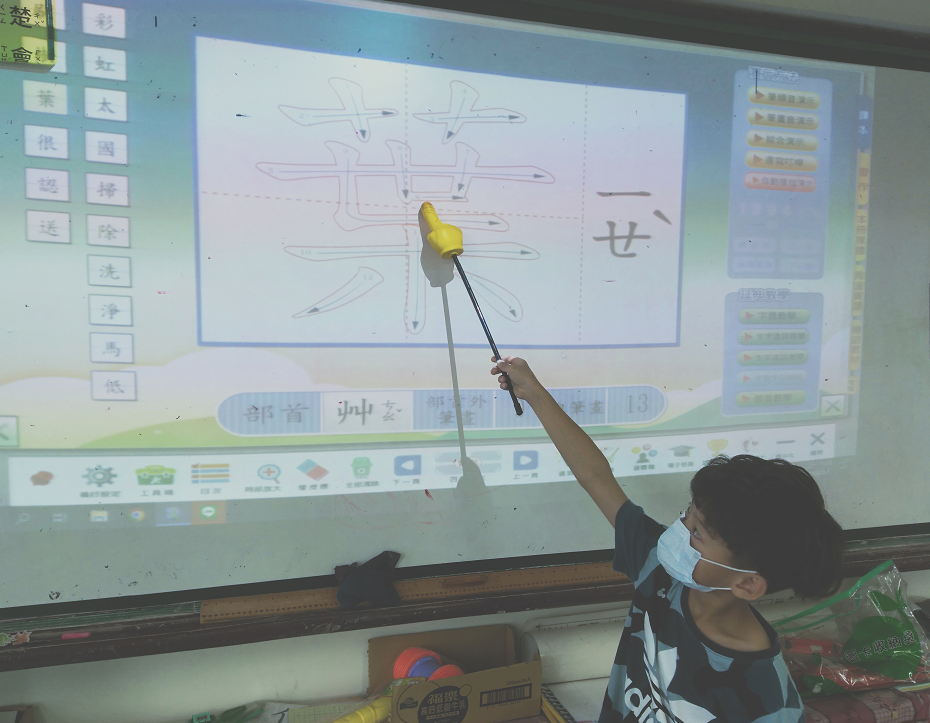 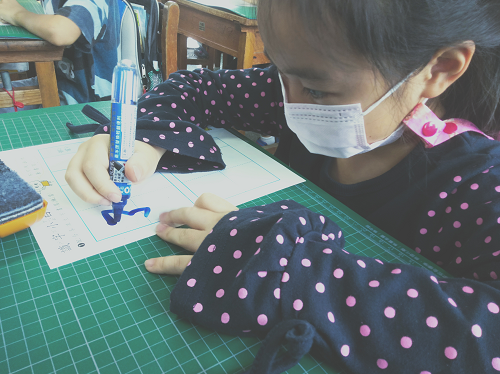 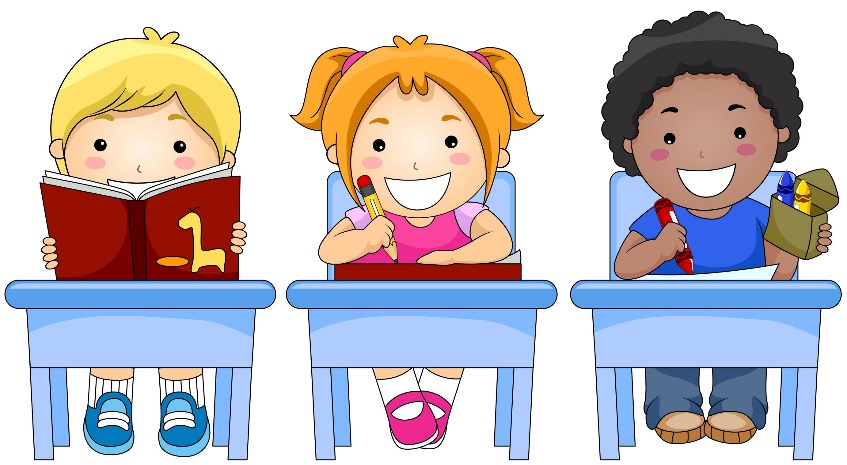 回饋人員 潘怡如、陳展雲任教年級 一年級任教領域/科目 國語、數學授課教師 周蜀秀任教年級 一年級任教領域/科目 國語、數學教學單元 翰林版國語第二冊第9課教學節次 教學節次 共6節
本次教學為第3節 共6節
本次教學為第3節 備課日期 111年4月13日14:00 至 16:00地點地點一年二班教室一年二班教室預定公開授課日期 111 年5月6日10:30 至 11:10   地點地點一年2班教室一年2班教室一、學習目標(含核心素養、學習表現與學習內容)：1.利用已學過字的部件，透過拆解和組合的方式，來學習新的字和造詞。  (國-E-A2 4-I-2 Ab-I-1)2.用本課生字學到的部件，重新組成新字，透過教師引導，利用教育部線上電子字典，檢核字的正確性。(4-I-2 Ab-I-3)一、學習目標(含核心素養、學習表現與學習內容)：1.利用已學過字的部件，透過拆解和組合的方式，來學習新的字和造詞。  (國-E-A2 4-I-2 Ab-I-1)2.用本課生字學到的部件，重新組成新字，透過教師引導，利用教育部線上電子字典，檢核字的正確性。(4-I-2 Ab-I-3)一、學習目標(含核心素養、學習表現與學習內容)：1.利用已學過字的部件，透過拆解和組合的方式，來學習新的字和造詞。  (國-E-A2 4-I-2 Ab-I-1)2.用本課生字學到的部件，重新組成新字，透過教師引導，利用教育部線上電子字典，檢核字的正確性。(4-I-2 Ab-I-3)一、學習目標(含核心素養、學習表現與學習內容)：1.利用已學過字的部件，透過拆解和組合的方式，來學習新的字和造詞。  (國-E-A2 4-I-2 Ab-I-1)2.用本課生字學到的部件，重新組成新字，透過教師引導，利用教育部線上電子字典，檢核字的正確性。(4-I-2 Ab-I-3)一、學習目標(含核心素養、學習表現與學習內容)：1.利用已學過字的部件，透過拆解和組合的方式，來學習新的字和造詞。  (國-E-A2 4-I-2 Ab-I-1)2.用本課生字學到的部件，重新組成新字，透過教師引導，利用教育部線上電子字典，檢核字的正確性。(4-I-2 Ab-I-3)一、學習目標(含核心素養、學習表現與學習內容)：1.利用已學過字的部件，透過拆解和組合的方式，來學習新的字和造詞。  (國-E-A2 4-I-2 Ab-I-1)2.用本課生字學到的部件，重新組成新字，透過教師引導，利用教育部線上電子字典，檢核字的正確性。(4-I-2 Ab-I-3)二、學生經驗(含學生先備知識、起點行為、學生特性…等)： 1.已學過扌、木、艹、艮、言……等部件。2.能從未學過的字中找出已經學過的部件。二、學生經驗(含學生先備知識、起點行為、學生特性…等)： 1.已學過扌、木、艹、艮、言……等部件。2.能從未學過的字中找出已經學過的部件。二、學生經驗(含學生先備知識、起點行為、學生特性…等)： 1.已學過扌、木、艹、艮、言……等部件。2.能從未學過的字中找出已經學過的部件。二、學生經驗(含學生先備知識、起點行為、學生特性…等)： 1.已學過扌、木、艹、艮、言……等部件。2.能從未學過的字中找出已經學過的部件。二、學生經驗(含學生先備知識、起點行為、學生特性…等)： 1.已學過扌、木、艹、艮、言……等部件。2.能從未學過的字中找出已經學過的部件。二、學生經驗(含學生先備知識、起點行為、學生特性…等)： 1.已學過扌、木、艹、艮、言……等部件。2.能從未學過的字中找出已經學過的部件。三、教師教學預定流程與策略： (一)預定流程：活動一、寫一寫進行由已學過和沒學過的部件組合起來的字群教學：國、掃、除、低、刷、樹、葉、送 1.指出生字中沒學過的部件。2.有些沒學過的部件名稱可認讀出。3.教師帶學生做國字書空教學。活動二、組一組從課本的生字中，拆解出一個個部件，呈現在黑板上。1.讓學生利用黑板上的部件組字，寫在白板上。2.進行全班討論：組出來的字中，哪些字是認得的，哪些字是不認得的？3.對於認得的字：讓學生試著運用語詞來說明意思。4.對於不認得字：讓學生猜猜看，讀音是什麼，意思是什麼？並說明理由。活動三、統整活動：老師提問：怎麼知道同學組出來的字是正確的呢？問老師，查字典，看書……。老師介紹一個可以查詢國字的好工具—線上國語小字典。1.老師示範操作方法與步驟。打開瀏覽器，找到國語小字典網站。先利用學生猜測組字出來的國字字音去查詢，是否有組出來的字？若沒有，再利用筆畫數的方式去查詢。如果可以從此網站中，找尋到組出來的國字，可以讓學生知道這個國字更多的資訊，例如：筆順和字音等。三、教師教學預定流程與策略： (一)預定流程：活動一、寫一寫進行由已學過和沒學過的部件組合起來的字群教學：國、掃、除、低、刷、樹、葉、送 1.指出生字中沒學過的部件。2.有些沒學過的部件名稱可認讀出。3.教師帶學生做國字書空教學。活動二、組一組從課本的生字中，拆解出一個個部件，呈現在黑板上。1.讓學生利用黑板上的部件組字，寫在白板上。2.進行全班討論：組出來的字中，哪些字是認得的，哪些字是不認得的？3.對於認得的字：讓學生試著運用語詞來說明意思。4.對於不認得字：讓學生猜猜看，讀音是什麼，意思是什麼？並說明理由。活動三、統整活動：老師提問：怎麼知道同學組出來的字是正確的呢？問老師，查字典，看書……。老師介紹一個可以查詢國字的好工具—線上國語小字典。1.老師示範操作方法與步驟。打開瀏覽器，找到國語小字典網站。先利用學生猜測組字出來的國字字音去查詢，是否有組出來的字？若沒有，再利用筆畫數的方式去查詢。如果可以從此網站中，找尋到組出來的國字，可以讓學生知道這個國字更多的資訊，例如：筆順和字音等。三、教師教學預定流程與策略： (一)預定流程：活動一、寫一寫進行由已學過和沒學過的部件組合起來的字群教學：國、掃、除、低、刷、樹、葉、送 1.指出生字中沒學過的部件。2.有些沒學過的部件名稱可認讀出。3.教師帶學生做國字書空教學。活動二、組一組從課本的生字中，拆解出一個個部件，呈現在黑板上。1.讓學生利用黑板上的部件組字，寫在白板上。2.進行全班討論：組出來的字中，哪些字是認得的，哪些字是不認得的？3.對於認得的字：讓學生試著運用語詞來說明意思。4.對於不認得字：讓學生猜猜看，讀音是什麼，意思是什麼？並說明理由。活動三、統整活動：老師提問：怎麼知道同學組出來的字是正確的呢？問老師，查字典，看書……。老師介紹一個可以查詢國字的好工具—線上國語小字典。1.老師示範操作方法與步驟。打開瀏覽器，找到國語小字典網站。先利用學生猜測組字出來的國字字音去查詢，是否有組出來的字？若沒有，再利用筆畫數的方式去查詢。如果可以從此網站中，找尋到組出來的國字，可以讓學生知道這個國字更多的資訊，例如：筆順和字音等。三、教師教學預定流程與策略： (一)預定流程：活動一、寫一寫進行由已學過和沒學過的部件組合起來的字群教學：國、掃、除、低、刷、樹、葉、送 1.指出生字中沒學過的部件。2.有些沒學過的部件名稱可認讀出。3.教師帶學生做國字書空教學。活動二、組一組從課本的生字中，拆解出一個個部件，呈現在黑板上。1.讓學生利用黑板上的部件組字，寫在白板上。2.進行全班討論：組出來的字中，哪些字是認得的，哪些字是不認得的？3.對於認得的字：讓學生試著運用語詞來說明意思。4.對於不認得字：讓學生猜猜看，讀音是什麼，意思是什麼？並說明理由。活動三、統整活動：老師提問：怎麼知道同學組出來的字是正確的呢？問老師，查字典，看書……。老師介紹一個可以查詢國字的好工具—線上國語小字典。1.老師示範操作方法與步驟。打開瀏覽器，找到國語小字典網站。先利用學生猜測組字出來的國字字音去查詢，是否有組出來的字？若沒有，再利用筆畫數的方式去查詢。如果可以從此網站中，找尋到組出來的國字，可以讓學生知道這個國字更多的資訊，例如：筆順和字音等。三、教師教學預定流程與策略： (一)預定流程：活動一、寫一寫進行由已學過和沒學過的部件組合起來的字群教學：國、掃、除、低、刷、樹、葉、送 1.指出生字中沒學過的部件。2.有些沒學過的部件名稱可認讀出。3.教師帶學生做國字書空教學。活動二、組一組從課本的生字中，拆解出一個個部件，呈現在黑板上。1.讓學生利用黑板上的部件組字，寫在白板上。2.進行全班討論：組出來的字中，哪些字是認得的，哪些字是不認得的？3.對於認得的字：讓學生試著運用語詞來說明意思。4.對於不認得字：讓學生猜猜看，讀音是什麼，意思是什麼？並說明理由。活動三、統整活動：老師提問：怎麼知道同學組出來的字是正確的呢？問老師，查字典，看書……。老師介紹一個可以查詢國字的好工具—線上國語小字典。1.老師示範操作方法與步驟。打開瀏覽器，找到國語小字典網站。先利用學生猜測組字出來的國字字音去查詢，是否有組出來的字？若沒有，再利用筆畫數的方式去查詢。如果可以從此網站中，找尋到組出來的國字，可以讓學生知道這個國字更多的資訊，例如：筆順和字音等。三、教師教學預定流程與策略： (一)預定流程：活動一、寫一寫進行由已學過和沒學過的部件組合起來的字群教學：國、掃、除、低、刷、樹、葉、送 1.指出生字中沒學過的部件。2.有些沒學過的部件名稱可認讀出。3.教師帶學生做國字書空教學。活動二、組一組從課本的生字中，拆解出一個個部件，呈現在黑板上。1.讓學生利用黑板上的部件組字，寫在白板上。2.進行全班討論：組出來的字中，哪些字是認得的，哪些字是不認得的？3.對於認得的字：讓學生試著運用語詞來說明意思。4.對於不認得字：讓學生猜猜看，讀音是什麼，意思是什麼？並說明理由。活動三、統整活動：老師提問：怎麼知道同學組出來的字是正確的呢？問老師，查字典，看書……。老師介紹一個可以查詢國字的好工具—線上國語小字典。1.老師示範操作方法與步驟。打開瀏覽器，找到國語小字典網站。先利用學生猜測組字出來的國字字音去查詢，是否有組出來的字？若沒有，再利用筆畫數的方式去查詢。如果可以從此網站中，找尋到組出來的國字，可以讓學生知道這個國字更多的資訊，例如：筆順和字音等。四、學生學習策略或方法： (一)書寫練習 (二)口頭發表四、學生學習策略或方法： (一)書寫練習 (二)口頭發表四、學生學習策略或方法： (一)書寫練習 (二)口頭發表四、學生學習策略或方法： (一)書寫練習 (二)口頭發表四、學生學習策略或方法： (一)書寫練習 (二)口頭發表四、學生學習策略或方法： (一)書寫練習 (二)口頭發表五、學習評量方式（請呼應學習目標，說明使用的評量方式）： （例如：實作評量、檔案評量、紙筆測驗、學習單、提問、發表、實驗、小組討論、自評、互評、角色扮演、作業、專題報告或其他。） (一) 口頭報告/能指出或說出沒學過的部件(二) 操作/能將不同部件組合成字(三) 口頭發表/能試著去猜想字音和字義五、學習評量方式（請呼應學習目標，說明使用的評量方式）： （例如：實作評量、檔案評量、紙筆測驗、學習單、提問、發表、實驗、小組討論、自評、互評、角色扮演、作業、專題報告或其他。） (一) 口頭報告/能指出或說出沒學過的部件(二) 操作/能將不同部件組合成字(三) 口頭發表/能試著去猜想字音和字義五、學習評量方式（請呼應學習目標，說明使用的評量方式）： （例如：實作評量、檔案評量、紙筆測驗、學習單、提問、發表、實驗、小組討論、自評、互評、角色扮演、作業、專題報告或其他。） (一) 口頭報告/能指出或說出沒學過的部件(二) 操作/能將不同部件組合成字(三) 口頭發表/能試著去猜想字音和字義五、學習評量方式（請呼應學習目標，說明使用的評量方式）： （例如：實作評量、檔案評量、紙筆測驗、學習單、提問、發表、實驗、小組討論、自評、互評、角色扮演、作業、專題報告或其他。） (一) 口頭報告/能指出或說出沒學過的部件(二) 操作/能將不同部件組合成字(三) 口頭發表/能試著去猜想字音和字義五、學習評量方式（請呼應學習目標，說明使用的評量方式）： （例如：實作評量、檔案評量、紙筆測驗、學習單、提問、發表、實驗、小組討論、自評、互評、角色扮演、作業、專題報告或其他。） (一) 口頭報告/能指出或說出沒學過的部件(二) 操作/能將不同部件組合成字(三) 口頭發表/能試著去猜想字音和字義五、學習評量方式（請呼應學習目標，說明使用的評量方式）： （例如：實作評量、檔案評量、紙筆測驗、學習單、提問、發表、實驗、小組討論、自評、互評、角色扮演、作業、專題報告或其他。） (一) 口頭報告/能指出或說出沒學過的部件(二) 操作/能將不同部件組合成字(三) 口頭發表/能試著去猜想字音和字義六、觀察工具(可複選)： ▓表 2-1、觀察紀錄表  	 	 □表 2-2、軼事紀錄表 □表 2-3、語言流動量化分析表  □表 2-4、在工作中量化分析表 □表 2-5、教師移動量化分析表  	 □表 2-6、佛蘭德斯(Flanders)互動分析法量化分析表 □其他：______________ 六、觀察工具(可複選)： ▓表 2-1、觀察紀錄表  	 	 □表 2-2、軼事紀錄表 □表 2-3、語言流動量化分析表  □表 2-4、在工作中量化分析表 □表 2-5、教師移動量化分析表  	 □表 2-6、佛蘭德斯(Flanders)互動分析法量化分析表 □其他：______________ 六、觀察工具(可複選)： ▓表 2-1、觀察紀錄表  	 	 □表 2-2、軼事紀錄表 □表 2-3、語言流動量化分析表  □表 2-4、在工作中量化分析表 □表 2-5、教師移動量化分析表  	 □表 2-6、佛蘭德斯(Flanders)互動分析法量化分析表 □其他：______________ 六、觀察工具(可複選)： ▓表 2-1、觀察紀錄表  	 	 □表 2-2、軼事紀錄表 □表 2-3、語言流動量化分析表  □表 2-4、在工作中量化分析表 □表 2-5、教師移動量化分析表  	 □表 2-6、佛蘭德斯(Flanders)互動分析法量化分析表 □其他：______________ 六、觀察工具(可複選)： ▓表 2-1、觀察紀錄表  	 	 □表 2-2、軼事紀錄表 □表 2-3、語言流動量化分析表  □表 2-4、在工作中量化分析表 □表 2-5、教師移動量化分析表  	 □表 2-6、佛蘭德斯(Flanders)互動分析法量化分析表 □其他：______________ 六、觀察工具(可複選)： ▓表 2-1、觀察紀錄表  	 	 □表 2-2、軼事紀錄表 □表 2-3、語言流動量化分析表  □表 2-4、在工作中量化分析表 □表 2-5、教師移動量化分析表  	 □表 2-6、佛蘭德斯(Flanders)互動分析法量化分析表 □其他：______________ 七、回饋會談預定日期與地點：日期：111年5月9日地點：一年二班教室七、回饋會談預定日期與地點：日期：111年5月9日地點：一年二班教室七、回饋會談預定日期與地點：日期：111年5月9日地點：一年二班教室七、回饋會談預定日期與地點：日期：111年5月9日地點：一年二班教室七、回饋會談預定日期與地點：日期：111年5月9日地點：一年二班教室七、回饋會談預定日期與地點：日期：111年5月9日地點：一年二班教室回饋人員 回饋人員 潘怡如任教年級 任教年級 一年級任教領域/科目 任教領域/科目 國語、數學國語、數學國語、數學國語、數學國語、數學授課教師 授課教師 周蜀秀任教年級 任教年級 一年級任教領域/科目 任教領域/科目 國語、數學國語、數學國語、數學國語、數學國語、數學教學單元 教學單元 七彩的虹教學節次 教學節次 教學節次 共6節
本次教學為第3節 共6節
本次教學為第3節 共6節
本次教學為第3節 共6節
本次教學為第3節 共6節
本次教學為第3節 共6節
本次教學為第3節 共6節
本次教學為第3節 教學觀察/公開授課日期 教學觀察/公開授課日期 111年 5月6日 地點地點地點一年2班教室一年2班教室一年2班教室一年2班教室一年2班教室一年2班教室一年2班教室層面 指標與檢核重點 指標與檢核重點 指標與檢核重點 事實摘要敘述 (可包含教師教學行為、學生學習表現、師生互動與學生同儕互動之情形) 事實摘要敘述 (可包含教師教學行為、學生學習表現、師生互動與學生同儕互動之情形) 事實摘要敘述 (可包含教師教學行為、學生學習表現、師生互動與學生同儕互動之情形) 事實摘要敘述 (可包含教師教學行為、學生學習表現、師生互動與學生同儕互動之情形) 評量（請勾選） 評量（請勾選） 評量（請勾選） 評量（請勾選） 評量（請勾選） 層面 指標與檢核重點 指標與檢核重點 指標與檢核重點 事實摘要敘述 (可包含教師教學行為、學生學習表現、師生互動與學生同儕互動之情形) 事實摘要敘述 (可包含教師教學行為、學生學習表現、師生互動與學生同儕互動之情形) 事實摘要敘述 (可包含教師教學行為、學生學習表現、師生互動與學生同儕互動之情形) 事實摘要敘述 (可包含教師教學行為、學生學習表現、師生互動與學生同儕互動之情形) 優良優良滿意滿意待成長A 課程設計與教學 A-2 掌握教材內容，實施教學活動，促進學生學習。 A-2 掌握教材內容，實施教學活動，促進學生學習。 A-2 掌握教材內容，實施教學活動，促進學生學習。 A-2 掌握教材內容，實施教學活動，促進學生學習。 A-2 掌握教材內容，實施教學活動，促進學生學習。 A-2 掌握教材內容，實施教學活動，促進學生學習。 A-2 掌握教材內容，實施教學活動，促進學生學習。 A 課程設計與教學 A-2-1 有效連結學生的新舊知能或生活經驗，引發與維持學生學習動機。 A-2-1 有效連結學生的新舊知能或生活經驗，引發與維持學生學習動機。 A-2-1 有效連結學生的新舊知能或生活經驗，引發與維持學生學習動機。 （請文字敘述，至少條列三項具體事實摘要） A-2-1 老師以提問方式，讓學生能連結到過去學過的部件來教生字。A-2-2 讓學生在學完本課生字後，能把構成生字的部件找出來，再利用這些部件組出新的字。A-2-3 老師讓學生利用小白板，來練習剛教過的生字，並注意孩子的筆畫順序是否正確。（請文字敘述，至少條列三項具體事實摘要） A-2-1 老師以提問方式，讓學生能連結到過去學過的部件來教生字。A-2-2 讓學生在學完本課生字後，能把構成生字的部件找出來，再利用這些部件組出新的字。A-2-3 老師讓學生利用小白板，來練習剛教過的生字，並注意孩子的筆畫順序是否正確。（請文字敘述，至少條列三項具體事實摘要） A-2-1 老師以提問方式，讓學生能連結到過去學過的部件來教生字。A-2-2 讓學生在學完本課生字後，能把構成生字的部件找出來，再利用這些部件組出新的字。A-2-3 老師讓學生利用小白板，來練習剛教過的生字，並注意孩子的筆畫順序是否正確。（請文字敘述，至少條列三項具體事實摘要） A-2-1 老師以提問方式，讓學生能連結到過去學過的部件來教生字。A-2-2 讓學生在學完本課生字後，能把構成生字的部件找出來，再利用這些部件組出新的字。A-2-3 老師讓學生利用小白板，來練習剛教過的生字，並注意孩子的筆畫順序是否正確。（請文字敘述，至少條列三項具體事實摘要） A-2-1 老師以提問方式，讓學生能連結到過去學過的部件來教生字。A-2-2 讓學生在學完本課生字後，能把構成生字的部件找出來，再利用這些部件組出新的字。A-2-3 老師讓學生利用小白板，來練習剛教過的生字，並注意孩子的筆畫順序是否正確。（請文字敘述，至少條列三項具體事實摘要） A-2-1 老師以提問方式，讓學生能連結到過去學過的部件來教生字。A-2-2 讓學生在學完本課生字後，能把構成生字的部件找出來，再利用這些部件組出新的字。A-2-3 老師讓學生利用小白板，來練習剛教過的生字，並注意孩子的筆畫順序是否正確。（請文字敘述，至少條列三項具體事實摘要） A-2-1 老師以提問方式，讓學生能連結到過去學過的部件來教生字。A-2-2 讓學生在學完本課生字後，能把構成生字的部件找出來，再利用這些部件組出新的字。A-2-3 老師讓學生利用小白板，來練習剛教過的生字，並注意孩子的筆畫順序是否正確。（請文字敘述，至少條列三項具體事實摘要） A-2-1 老師以提問方式，讓學生能連結到過去學過的部件來教生字。A-2-2 讓學生在學完本課生字後，能把構成生字的部件找出來，再利用這些部件組出新的字。A-2-3 老師讓學生利用小白板，來練習剛教過的生字，並注意孩子的筆畫順序是否正確。（請文字敘述，至少條列三項具體事實摘要） A-2-1 老師以提問方式，讓學生能連結到過去學過的部件來教生字。A-2-2 讓學生在學完本課生字後，能把構成生字的部件找出來，再利用這些部件組出新的字。A-2-3 老師讓學生利用小白板，來練習剛教過的生字，並注意孩子的筆畫順序是否正確。A 課程設計與教學 A-2-2 清晰呈現教材內容，協助學生習得重要概念、原則或技能。 A-2-2 清晰呈現教材內容，協助學生習得重要概念、原則或技能。 A-2-2 清晰呈現教材內容，協助學生習得重要概念、原則或技能。 （請文字敘述，至少條列三項具體事實摘要） A-2-1 老師以提問方式，讓學生能連結到過去學過的部件來教生字。A-2-2 讓學生在學完本課生字後，能把構成生字的部件找出來，再利用這些部件組出新的字。A-2-3 老師讓學生利用小白板，來練習剛教過的生字，並注意孩子的筆畫順序是否正確。（請文字敘述，至少條列三項具體事實摘要） A-2-1 老師以提問方式，讓學生能連結到過去學過的部件來教生字。A-2-2 讓學生在學完本課生字後，能把構成生字的部件找出來，再利用這些部件組出新的字。A-2-3 老師讓學生利用小白板，來練習剛教過的生字，並注意孩子的筆畫順序是否正確。（請文字敘述，至少條列三項具體事實摘要） A-2-1 老師以提問方式，讓學生能連結到過去學過的部件來教生字。A-2-2 讓學生在學完本課生字後，能把構成生字的部件找出來，再利用這些部件組出新的字。A-2-3 老師讓學生利用小白板，來練習剛教過的生字，並注意孩子的筆畫順序是否正確。（請文字敘述，至少條列三項具體事實摘要） A-2-1 老師以提問方式，讓學生能連結到過去學過的部件來教生字。A-2-2 讓學生在學完本課生字後，能把構成生字的部件找出來，再利用這些部件組出新的字。A-2-3 老師讓學生利用小白板，來練習剛教過的生字，並注意孩子的筆畫順序是否正確。（請文字敘述，至少條列三項具體事實摘要） A-2-1 老師以提問方式，讓學生能連結到過去學過的部件來教生字。A-2-2 讓學生在學完本課生字後，能把構成生字的部件找出來，再利用這些部件組出新的字。A-2-3 老師讓學生利用小白板，來練習剛教過的生字，並注意孩子的筆畫順序是否正確。（請文字敘述，至少條列三項具體事實摘要） A-2-1 老師以提問方式，讓學生能連結到過去學過的部件來教生字。A-2-2 讓學生在學完本課生字後，能把構成生字的部件找出來，再利用這些部件組出新的字。A-2-3 老師讓學生利用小白板，來練習剛教過的生字，並注意孩子的筆畫順序是否正確。（請文字敘述，至少條列三項具體事實摘要） A-2-1 老師以提問方式，讓學生能連結到過去學過的部件來教生字。A-2-2 讓學生在學完本課生字後，能把構成生字的部件找出來，再利用這些部件組出新的字。A-2-3 老師讓學生利用小白板，來練習剛教過的生字，並注意孩子的筆畫順序是否正確。（請文字敘述，至少條列三項具體事實摘要） A-2-1 老師以提問方式，讓學生能連結到過去學過的部件來教生字。A-2-2 讓學生在學完本課生字後，能把構成生字的部件找出來，再利用這些部件組出新的字。A-2-3 老師讓學生利用小白板，來練習剛教過的生字，並注意孩子的筆畫順序是否正確。（請文字敘述，至少條列三項具體事實摘要） A-2-1 老師以提問方式，讓學生能連結到過去學過的部件來教生字。A-2-2 讓學生在學完本課生字後，能把構成生字的部件找出來，再利用這些部件組出新的字。A-2-3 老師讓學生利用小白板，來練習剛教過的生字，並注意孩子的筆畫順序是否正確。A 課程設計與教學 A-2-3 提供適當的練習或活動，以理解或熟練學習內容。 A-2-3 提供適當的練習或活動，以理解或熟練學習內容。 A-2-3 提供適當的練習或活動，以理解或熟練學習內容。 （請文字敘述，至少條列三項具體事實摘要） A-2-1 老師以提問方式，讓學生能連結到過去學過的部件來教生字。A-2-2 讓學生在學完本課生字後，能把構成生字的部件找出來，再利用這些部件組出新的字。A-2-3 老師讓學生利用小白板，來練習剛教過的生字，並注意孩子的筆畫順序是否正確。（請文字敘述，至少條列三項具體事實摘要） A-2-1 老師以提問方式，讓學生能連結到過去學過的部件來教生字。A-2-2 讓學生在學完本課生字後，能把構成生字的部件找出來，再利用這些部件組出新的字。A-2-3 老師讓學生利用小白板，來練習剛教過的生字，並注意孩子的筆畫順序是否正確。（請文字敘述，至少條列三項具體事實摘要） A-2-1 老師以提問方式，讓學生能連結到過去學過的部件來教生字。A-2-2 讓學生在學完本課生字後，能把構成生字的部件找出來，再利用這些部件組出新的字。A-2-3 老師讓學生利用小白板，來練習剛教過的生字，並注意孩子的筆畫順序是否正確。（請文字敘述，至少條列三項具體事實摘要） A-2-1 老師以提問方式，讓學生能連結到過去學過的部件來教生字。A-2-2 讓學生在學完本課生字後，能把構成生字的部件找出來，再利用這些部件組出新的字。A-2-3 老師讓學生利用小白板，來練習剛教過的生字，並注意孩子的筆畫順序是否正確。（請文字敘述，至少條列三項具體事實摘要） A-2-1 老師以提問方式，讓學生能連結到過去學過的部件來教生字。A-2-2 讓學生在學完本課生字後，能把構成生字的部件找出來，再利用這些部件組出新的字。A-2-3 老師讓學生利用小白板，來練習剛教過的生字，並注意孩子的筆畫順序是否正確。（請文字敘述，至少條列三項具體事實摘要） A-2-1 老師以提問方式，讓學生能連結到過去學過的部件來教生字。A-2-2 讓學生在學完本課生字後，能把構成生字的部件找出來，再利用這些部件組出新的字。A-2-3 老師讓學生利用小白板，來練習剛教過的生字，並注意孩子的筆畫順序是否正確。（請文字敘述，至少條列三項具體事實摘要） A-2-1 老師以提問方式，讓學生能連結到過去學過的部件來教生字。A-2-2 讓學生在學完本課生字後，能把構成生字的部件找出來，再利用這些部件組出新的字。A-2-3 老師讓學生利用小白板，來練習剛教過的生字，並注意孩子的筆畫順序是否正確。（請文字敘述，至少條列三項具體事實摘要） A-2-1 老師以提問方式，讓學生能連結到過去學過的部件來教生字。A-2-2 讓學生在學完本課生字後，能把構成生字的部件找出來，再利用這些部件組出新的字。A-2-3 老師讓學生利用小白板，來練習剛教過的生字，並注意孩子的筆畫順序是否正確。（請文字敘述，至少條列三項具體事實摘要） A-2-1 老師以提問方式，讓學生能連結到過去學過的部件來教生字。A-2-2 讓學生在學完本課生字後，能把構成生字的部件找出來，再利用這些部件組出新的字。A-2-3 老師讓學生利用小白板，來練習剛教過的生字，並注意孩子的筆畫順序是否正確。A 課程設計與教學 A-2-4 完成每個學習活動後，適時歸納或總結學習重點。 A-2-4 完成每個學習活動後，適時歸納或總結學習重點。 A-2-4 完成每個學習活動後，適時歸納或總結學習重點。 （請文字敘述，至少條列三項具體事實摘要） A-2-1 老師以提問方式，讓學生能連結到過去學過的部件來教生字。A-2-2 讓學生在學完本課生字後，能把構成生字的部件找出來，再利用這些部件組出新的字。A-2-3 老師讓學生利用小白板，來練習剛教過的生字，並注意孩子的筆畫順序是否正確。（請文字敘述，至少條列三項具體事實摘要） A-2-1 老師以提問方式，讓學生能連結到過去學過的部件來教生字。A-2-2 讓學生在學完本課生字後，能把構成生字的部件找出來，再利用這些部件組出新的字。A-2-3 老師讓學生利用小白板，來練習剛教過的生字，並注意孩子的筆畫順序是否正確。（請文字敘述，至少條列三項具體事實摘要） A-2-1 老師以提問方式，讓學生能連結到過去學過的部件來教生字。A-2-2 讓學生在學完本課生字後，能把構成生字的部件找出來，再利用這些部件組出新的字。A-2-3 老師讓學生利用小白板，來練習剛教過的生字，並注意孩子的筆畫順序是否正確。（請文字敘述，至少條列三項具體事實摘要） A-2-1 老師以提問方式，讓學生能連結到過去學過的部件來教生字。A-2-2 讓學生在學完本課生字後，能把構成生字的部件找出來，再利用這些部件組出新的字。A-2-3 老師讓學生利用小白板，來練習剛教過的生字，並注意孩子的筆畫順序是否正確。（請文字敘述，至少條列三項具體事實摘要） A-2-1 老師以提問方式，讓學生能連結到過去學過的部件來教生字。A-2-2 讓學生在學完本課生字後，能把構成生字的部件找出來，再利用這些部件組出新的字。A-2-3 老師讓學生利用小白板，來練習剛教過的生字，並注意孩子的筆畫順序是否正確。（請文字敘述，至少條列三項具體事實摘要） A-2-1 老師以提問方式，讓學生能連結到過去學過的部件來教生字。A-2-2 讓學生在學完本課生字後，能把構成生字的部件找出來，再利用這些部件組出新的字。A-2-3 老師讓學生利用小白板，來練習剛教過的生字，並注意孩子的筆畫順序是否正確。（請文字敘述，至少條列三項具體事實摘要） A-2-1 老師以提問方式，讓學生能連結到過去學過的部件來教生字。A-2-2 讓學生在學完本課生字後，能把構成生字的部件找出來，再利用這些部件組出新的字。A-2-3 老師讓學生利用小白板，來練習剛教過的生字，並注意孩子的筆畫順序是否正確。（請文字敘述，至少條列三項具體事實摘要） A-2-1 老師以提問方式，讓學生能連結到過去學過的部件來教生字。A-2-2 讓學生在學完本課生字後，能把構成生字的部件找出來，再利用這些部件組出新的字。A-2-3 老師讓學生利用小白板，來練習剛教過的生字，並注意孩子的筆畫順序是否正確。（請文字敘述，至少條列三項具體事實摘要） A-2-1 老師以提問方式，讓學生能連結到過去學過的部件來教生字。A-2-2 讓學生在學完本課生字後，能把構成生字的部件找出來，再利用這些部件組出新的字。A-2-3 老師讓學生利用小白板，來練習剛教過的生字，並注意孩子的筆畫順序是否正確。A 課程設計與教學 A-3 運用適切教學策略與溝通技巧，幫助學生學習。 A-3 運用適切教學策略與溝通技巧，幫助學生學習。 A-3 運用適切教學策略與溝通技巧，幫助學生學習。 A-3 運用適切教學策略與溝通技巧，幫助學生學習。 A-3 運用適切教學策略與溝通技巧，幫助學生學習。 A-3 運用適切教學策略與溝通技巧，幫助學生學習。 A-3 運用適切教學策略與溝通技巧，幫助學生學習。 A 課程設計與教學 A-3-1 運用適切的教學方法，引導學生思考、討論或實作。 A-3-1 運用適切的教學方法，引導學生思考、討論或實作。 A-3-1 運用適切的教學方法，引導學生思考、討論或實作。 （請文字敘述，至少條列二項具體事實摘要） A-3-1 讓學生以書空方式跟著老師學習寫生字，並用不同的色筆提醒學生該注意的地方。A-3-2 老師以提問方式，讓學生能從生活經驗去思考組出來的新字，是什麼意思。A-3-3 老師利用學生在進行寫字活動時，進行行間巡視，了解學生寫字的狀況，對於筆順錯誤的學生，適時的提醒。（請文字敘述，至少條列二項具體事實摘要） A-3-1 讓學生以書空方式跟著老師學習寫生字，並用不同的色筆提醒學生該注意的地方。A-3-2 老師以提問方式，讓學生能從生活經驗去思考組出來的新字，是什麼意思。A-3-3 老師利用學生在進行寫字活動時，進行行間巡視，了解學生寫字的狀況，對於筆順錯誤的學生，適時的提醒。（請文字敘述，至少條列二項具體事實摘要） A-3-1 讓學生以書空方式跟著老師學習寫生字，並用不同的色筆提醒學生該注意的地方。A-3-2 老師以提問方式，讓學生能從生活經驗去思考組出來的新字，是什麼意思。A-3-3 老師利用學生在進行寫字活動時，進行行間巡視，了解學生寫字的狀況，對於筆順錯誤的學生，適時的提醒。（請文字敘述，至少條列二項具體事實摘要） A-3-1 讓學生以書空方式跟著老師學習寫生字，並用不同的色筆提醒學生該注意的地方。A-3-2 老師以提問方式，讓學生能從生活經驗去思考組出來的新字，是什麼意思。A-3-3 老師利用學生在進行寫字活動時，進行行間巡視，了解學生寫字的狀況，對於筆順錯誤的學生，適時的提醒。（請文字敘述，至少條列二項具體事實摘要） A-3-1 讓學生以書空方式跟著老師學習寫生字，並用不同的色筆提醒學生該注意的地方。A-3-2 老師以提問方式，讓學生能從生活經驗去思考組出來的新字，是什麼意思。A-3-3 老師利用學生在進行寫字活動時，進行行間巡視，了解學生寫字的狀況，對於筆順錯誤的學生，適時的提醒。（請文字敘述，至少條列二項具體事實摘要） A-3-1 讓學生以書空方式跟著老師學習寫生字，並用不同的色筆提醒學生該注意的地方。A-3-2 老師以提問方式，讓學生能從生活經驗去思考組出來的新字，是什麼意思。A-3-3 老師利用學生在進行寫字活動時，進行行間巡視，了解學生寫字的狀況，對於筆順錯誤的學生，適時的提醒。（請文字敘述，至少條列二項具體事實摘要） A-3-1 讓學生以書空方式跟著老師學習寫生字，並用不同的色筆提醒學生該注意的地方。A-3-2 老師以提問方式，讓學生能從生活經驗去思考組出來的新字，是什麼意思。A-3-3 老師利用學生在進行寫字活動時，進行行間巡視，了解學生寫字的狀況，對於筆順錯誤的學生，適時的提醒。（請文字敘述，至少條列二項具體事實摘要） A-3-1 讓學生以書空方式跟著老師學習寫生字，並用不同的色筆提醒學生該注意的地方。A-3-2 老師以提問方式，讓學生能從生活經驗去思考組出來的新字，是什麼意思。A-3-3 老師利用學生在進行寫字活動時，進行行間巡視，了解學生寫字的狀況，對於筆順錯誤的學生，適時的提醒。（請文字敘述，至少條列二項具體事實摘要） A-3-1 讓學生以書空方式跟著老師學習寫生字，並用不同的色筆提醒學生該注意的地方。A-3-2 老師以提問方式，讓學生能從生活經驗去思考組出來的新字，是什麼意思。A-3-3 老師利用學生在進行寫字活動時，進行行間巡視，了解學生寫字的狀況，對於筆順錯誤的學生，適時的提醒。A 課程設計與教學 A-3-2 教學活動中融入學習策略的指導。 A-3-2 教學活動中融入學習策略的指導。 A-3-2 教學活動中融入學習策略的指導。 （請文字敘述，至少條列二項具體事實摘要） A-3-1 讓學生以書空方式跟著老師學習寫生字，並用不同的色筆提醒學生該注意的地方。A-3-2 老師以提問方式，讓學生能從生活經驗去思考組出來的新字，是什麼意思。A-3-3 老師利用學生在進行寫字活動時，進行行間巡視，了解學生寫字的狀況，對於筆順錯誤的學生，適時的提醒。（請文字敘述，至少條列二項具體事實摘要） A-3-1 讓學生以書空方式跟著老師學習寫生字，並用不同的色筆提醒學生該注意的地方。A-3-2 老師以提問方式，讓學生能從生活經驗去思考組出來的新字，是什麼意思。A-3-3 老師利用學生在進行寫字活動時，進行行間巡視，了解學生寫字的狀況，對於筆順錯誤的學生，適時的提醒。（請文字敘述，至少條列二項具體事實摘要） A-3-1 讓學生以書空方式跟著老師學習寫生字，並用不同的色筆提醒學生該注意的地方。A-3-2 老師以提問方式，讓學生能從生活經驗去思考組出來的新字，是什麼意思。A-3-3 老師利用學生在進行寫字活動時，進行行間巡視，了解學生寫字的狀況，對於筆順錯誤的學生，適時的提醒。（請文字敘述，至少條列二項具體事實摘要） A-3-1 讓學生以書空方式跟著老師學習寫生字，並用不同的色筆提醒學生該注意的地方。A-3-2 老師以提問方式，讓學生能從生活經驗去思考組出來的新字，是什麼意思。A-3-3 老師利用學生在進行寫字活動時，進行行間巡視，了解學生寫字的狀況，對於筆順錯誤的學生，適時的提醒。（請文字敘述，至少條列二項具體事實摘要） A-3-1 讓學生以書空方式跟著老師學習寫生字，並用不同的色筆提醒學生該注意的地方。A-3-2 老師以提問方式，讓學生能從生活經驗去思考組出來的新字，是什麼意思。A-3-3 老師利用學生在進行寫字活動時，進行行間巡視，了解學生寫字的狀況，對於筆順錯誤的學生，適時的提醒。（請文字敘述，至少條列二項具體事實摘要） A-3-1 讓學生以書空方式跟著老師學習寫生字，並用不同的色筆提醒學生該注意的地方。A-3-2 老師以提問方式，讓學生能從生活經驗去思考組出來的新字，是什麼意思。A-3-3 老師利用學生在進行寫字活動時，進行行間巡視，了解學生寫字的狀況，對於筆順錯誤的學生，適時的提醒。（請文字敘述，至少條列二項具體事實摘要） A-3-1 讓學生以書空方式跟著老師學習寫生字，並用不同的色筆提醒學生該注意的地方。A-3-2 老師以提問方式，讓學生能從生活經驗去思考組出來的新字，是什麼意思。A-3-3 老師利用學生在進行寫字活動時，進行行間巡視，了解學生寫字的狀況，對於筆順錯誤的學生，適時的提醒。（請文字敘述，至少條列二項具體事實摘要） A-3-1 讓學生以書空方式跟著老師學習寫生字，並用不同的色筆提醒學生該注意的地方。A-3-2 老師以提問方式，讓學生能從生活經驗去思考組出來的新字，是什麼意思。A-3-3 老師利用學生在進行寫字活動時，進行行間巡視，了解學生寫字的狀況，對於筆順錯誤的學生，適時的提醒。（請文字敘述，至少條列二項具體事實摘要） A-3-1 讓學生以書空方式跟著老師學習寫生字，並用不同的色筆提醒學生該注意的地方。A-3-2 老師以提問方式，讓學生能從生活經驗去思考組出來的新字，是什麼意思。A-3-3 老師利用學生在進行寫字活動時，進行行間巡視，了解學生寫字的狀況，對於筆順錯誤的學生，適時的提醒。A 課程設計與教學 A-3-3 運用口語、非口語、教室走動等溝通技巧，幫助學生學習。 A-3-3 運用口語、非口語、教室走動等溝通技巧，幫助學生學習。 A-3-3 運用口語、非口語、教室走動等溝通技巧，幫助學生學習。 （請文字敘述，至少條列二項具體事實摘要） A-3-1 讓學生以書空方式跟著老師學習寫生字，並用不同的色筆提醒學生該注意的地方。A-3-2 老師以提問方式，讓學生能從生活經驗去思考組出來的新字，是什麼意思。A-3-3 老師利用學生在進行寫字活動時，進行行間巡視，了解學生寫字的狀況，對於筆順錯誤的學生，適時的提醒。（請文字敘述，至少條列二項具體事實摘要） A-3-1 讓學生以書空方式跟著老師學習寫生字，並用不同的色筆提醒學生該注意的地方。A-3-2 老師以提問方式，讓學生能從生活經驗去思考組出來的新字，是什麼意思。A-3-3 老師利用學生在進行寫字活動時，進行行間巡視，了解學生寫字的狀況，對於筆順錯誤的學生，適時的提醒。（請文字敘述，至少條列二項具體事實摘要） A-3-1 讓學生以書空方式跟著老師學習寫生字，並用不同的色筆提醒學生該注意的地方。A-3-2 老師以提問方式，讓學生能從生活經驗去思考組出來的新字，是什麼意思。A-3-3 老師利用學生在進行寫字活動時，進行行間巡視，了解學生寫字的狀況，對於筆順錯誤的學生，適時的提醒。（請文字敘述，至少條列二項具體事實摘要） A-3-1 讓學生以書空方式跟著老師學習寫生字，並用不同的色筆提醒學生該注意的地方。A-3-2 老師以提問方式，讓學生能從生活經驗去思考組出來的新字，是什麼意思。A-3-3 老師利用學生在進行寫字活動時，進行行間巡視，了解學生寫字的狀況，對於筆順錯誤的學生，適時的提醒。（請文字敘述，至少條列二項具體事實摘要） A-3-1 讓學生以書空方式跟著老師學習寫生字，並用不同的色筆提醒學生該注意的地方。A-3-2 老師以提問方式，讓學生能從生活經驗去思考組出來的新字，是什麼意思。A-3-3 老師利用學生在進行寫字活動時，進行行間巡視，了解學生寫字的狀況，對於筆順錯誤的學生，適時的提醒。（請文字敘述，至少條列二項具體事實摘要） A-3-1 讓學生以書空方式跟著老師學習寫生字，並用不同的色筆提醒學生該注意的地方。A-3-2 老師以提問方式，讓學生能從生活經驗去思考組出來的新字，是什麼意思。A-3-3 老師利用學生在進行寫字活動時，進行行間巡視，了解學生寫字的狀況，對於筆順錯誤的學生，適時的提醒。（請文字敘述，至少條列二項具體事實摘要） A-3-1 讓學生以書空方式跟著老師學習寫生字，並用不同的色筆提醒學生該注意的地方。A-3-2 老師以提問方式，讓學生能從生活經驗去思考組出來的新字，是什麼意思。A-3-3 老師利用學生在進行寫字活動時，進行行間巡視，了解學生寫字的狀況，對於筆順錯誤的學生，適時的提醒。（請文字敘述，至少條列二項具體事實摘要） A-3-1 讓學生以書空方式跟著老師學習寫生字，並用不同的色筆提醒學生該注意的地方。A-3-2 老師以提問方式，讓學生能從生活經驗去思考組出來的新字，是什麼意思。A-3-3 老師利用學生在進行寫字活動時，進行行間巡視，了解學生寫字的狀況，對於筆順錯誤的學生，適時的提醒。（請文字敘述，至少條列二項具體事實摘要） A-3-1 讓學生以書空方式跟著老師學習寫生字，並用不同的色筆提醒學生該注意的地方。A-3-2 老師以提問方式，讓學生能從生活經驗去思考組出來的新字，是什麼意思。A-3-3 老師利用學生在進行寫字活動時，進行行間巡視，了解學生寫字的狀況，對於筆順錯誤的學生，適時的提醒。A 課程設計與教學 A-4 運用多元評量方式評估學生能力，提供學習回饋並調整教學。 A-4 運用多元評量方式評估學生能力，提供學習回饋並調整教學。 A-4 運用多元評量方式評估學生能力，提供學習回饋並調整教學。 A-4 運用多元評量方式評估學生能力，提供學習回饋並調整教學。 A-4 運用多元評量方式評估學生能力，提供學習回饋並調整教學。 A-4 運用多元評量方式評估學生能力，提供學習回饋並調整教學。 A-4 運用多元評量方式評估學生能力，提供學習回饋並調整教學。 A 課程設計與教學 A-4-1 運用多元評量方式，評估學生學習成效。 A-4-1 運用多元評量方式，評估學生學習成效。 A-4-1 運用多元評量方式，評估學生學習成效。 （請文字敘述，至少條列三項具體事實摘要） A-4-1 老師利用書空和書寫方式，了解學生學國字的情況和筆順的正確度。A-4-2學生無法判斷組出來的新字是否存在時，老師示範線上查字典的方法，並讓學生親自檢核該字的正確性。A-4-3 當一些學生不太懂把黑板上的部件組成新字的指令時，老師重新說明並強調須注意的重點。（請文字敘述，至少條列三項具體事實摘要） A-4-1 老師利用書空和書寫方式，了解學生學國字的情況和筆順的正確度。A-4-2學生無法判斷組出來的新字是否存在時，老師示範線上查字典的方法，並讓學生親自檢核該字的正確性。A-4-3 當一些學生不太懂把黑板上的部件組成新字的指令時，老師重新說明並強調須注意的重點。（請文字敘述，至少條列三項具體事實摘要） A-4-1 老師利用書空和書寫方式，了解學生學國字的情況和筆順的正確度。A-4-2學生無法判斷組出來的新字是否存在時，老師示範線上查字典的方法，並讓學生親自檢核該字的正確性。A-4-3 當一些學生不太懂把黑板上的部件組成新字的指令時，老師重新說明並強調須注意的重點。（請文字敘述，至少條列三項具體事實摘要） A-4-1 老師利用書空和書寫方式，了解學生學國字的情況和筆順的正確度。A-4-2學生無法判斷組出來的新字是否存在時，老師示範線上查字典的方法，並讓學生親自檢核該字的正確性。A-4-3 當一些學生不太懂把黑板上的部件組成新字的指令時，老師重新說明並強調須注意的重點。（請文字敘述，至少條列三項具體事實摘要） A-4-1 老師利用書空和書寫方式，了解學生學國字的情況和筆順的正確度。A-4-2學生無法判斷組出來的新字是否存在時，老師示範線上查字典的方法，並讓學生親自檢核該字的正確性。A-4-3 當一些學生不太懂把黑板上的部件組成新字的指令時，老師重新說明並強調須注意的重點。（請文字敘述，至少條列三項具體事實摘要） A-4-1 老師利用書空和書寫方式，了解學生學國字的情況和筆順的正確度。A-4-2學生無法判斷組出來的新字是否存在時，老師示範線上查字典的方法，並讓學生親自檢核該字的正確性。A-4-3 當一些學生不太懂把黑板上的部件組成新字的指令時，老師重新說明並強調須注意的重點。（請文字敘述，至少條列三項具體事實摘要） A-4-1 老師利用書空和書寫方式，了解學生學國字的情況和筆順的正確度。A-4-2學生無法判斷組出來的新字是否存在時，老師示範線上查字典的方法，並讓學生親自檢核該字的正確性。A-4-3 當一些學生不太懂把黑板上的部件組成新字的指令時，老師重新說明並強調須注意的重點。（請文字敘述，至少條列三項具體事實摘要） A-4-1 老師利用書空和書寫方式，了解學生學國字的情況和筆順的正確度。A-4-2學生無法判斷組出來的新字是否存在時，老師示範線上查字典的方法，並讓學生親自檢核該字的正確性。A-4-3 當一些學生不太懂把黑板上的部件組成新字的指令時，老師重新說明並強調須注意的重點。（請文字敘述，至少條列三項具體事實摘要） A-4-1 老師利用書空和書寫方式，了解學生學國字的情況和筆順的正確度。A-4-2學生無法判斷組出來的新字是否存在時，老師示範線上查字典的方法，並讓學生親自檢核該字的正確性。A-4-3 當一些學生不太懂把黑板上的部件組成新字的指令時，老師重新說明並強調須注意的重點。A 課程設計與教學 A-4-2 分析評量結果，適時提供學生適切的學習回饋。 A-4-2 分析評量結果，適時提供學生適切的學習回饋。 A-4-2 分析評量結果，適時提供學生適切的學習回饋。 （請文字敘述，至少條列三項具體事實摘要） A-4-1 老師利用書空和書寫方式，了解學生學國字的情況和筆順的正確度。A-4-2學生無法判斷組出來的新字是否存在時，老師示範線上查字典的方法，並讓學生親自檢核該字的正確性。A-4-3 當一些學生不太懂把黑板上的部件組成新字的指令時，老師重新說明並強調須注意的重點。（請文字敘述，至少條列三項具體事實摘要） A-4-1 老師利用書空和書寫方式，了解學生學國字的情況和筆順的正確度。A-4-2學生無法判斷組出來的新字是否存在時，老師示範線上查字典的方法，並讓學生親自檢核該字的正確性。A-4-3 當一些學生不太懂把黑板上的部件組成新字的指令時，老師重新說明並強調須注意的重點。（請文字敘述，至少條列三項具體事實摘要） A-4-1 老師利用書空和書寫方式，了解學生學國字的情況和筆順的正確度。A-4-2學生無法判斷組出來的新字是否存在時，老師示範線上查字典的方法，並讓學生親自檢核該字的正確性。A-4-3 當一些學生不太懂把黑板上的部件組成新字的指令時，老師重新說明並強調須注意的重點。（請文字敘述，至少條列三項具體事實摘要） A-4-1 老師利用書空和書寫方式，了解學生學國字的情況和筆順的正確度。A-4-2學生無法判斷組出來的新字是否存在時，老師示範線上查字典的方法，並讓學生親自檢核該字的正確性。A-4-3 當一些學生不太懂把黑板上的部件組成新字的指令時，老師重新說明並強調須注意的重點。（請文字敘述，至少條列三項具體事實摘要） A-4-1 老師利用書空和書寫方式，了解學生學國字的情況和筆順的正確度。A-4-2學生無法判斷組出來的新字是否存在時，老師示範線上查字典的方法，並讓學生親自檢核該字的正確性。A-4-3 當一些學生不太懂把黑板上的部件組成新字的指令時，老師重新說明並強調須注意的重點。（請文字敘述，至少條列三項具體事實摘要） A-4-1 老師利用書空和書寫方式，了解學生學國字的情況和筆順的正確度。A-4-2學生無法判斷組出來的新字是否存在時，老師示範線上查字典的方法，並讓學生親自檢核該字的正確性。A-4-3 當一些學生不太懂把黑板上的部件組成新字的指令時，老師重新說明並強調須注意的重點。（請文字敘述，至少條列三項具體事實摘要） A-4-1 老師利用書空和書寫方式，了解學生學國字的情況和筆順的正確度。A-4-2學生無法判斷組出來的新字是否存在時，老師示範線上查字典的方法，並讓學生親自檢核該字的正確性。A-4-3 當一些學生不太懂把黑板上的部件組成新字的指令時，老師重新說明並強調須注意的重點。（請文字敘述，至少條列三項具體事實摘要） A-4-1 老師利用書空和書寫方式，了解學生學國字的情況和筆順的正確度。A-4-2學生無法判斷組出來的新字是否存在時，老師示範線上查字典的方法，並讓學生親自檢核該字的正確性。A-4-3 當一些學生不太懂把黑板上的部件組成新字的指令時，老師重新說明並強調須注意的重點。（請文字敘述，至少條列三項具體事實摘要） A-4-1 老師利用書空和書寫方式，了解學生學國字的情況和筆順的正確度。A-4-2學生無法判斷組出來的新字是否存在時，老師示範線上查字典的方法，並讓學生親自檢核該字的正確性。A-4-3 當一些學生不太懂把黑板上的部件組成新字的指令時，老師重新說明並強調須注意的重點。A 課程設計與教學 A-4-3 根據評量結果，調整教學。 A-4-3 根據評量結果，調整教學。 A-4-3 根據評量結果，調整教學。 （請文字敘述，至少條列三項具體事實摘要） A-4-1 老師利用書空和書寫方式，了解學生學國字的情況和筆順的正確度。A-4-2學生無法判斷組出來的新字是否存在時，老師示範線上查字典的方法，並讓學生親自檢核該字的正確性。A-4-3 當一些學生不太懂把黑板上的部件組成新字的指令時，老師重新說明並強調須注意的重點。（請文字敘述，至少條列三項具體事實摘要） A-4-1 老師利用書空和書寫方式，了解學生學國字的情況和筆順的正確度。A-4-2學生無法判斷組出來的新字是否存在時，老師示範線上查字典的方法，並讓學生親自檢核該字的正確性。A-4-3 當一些學生不太懂把黑板上的部件組成新字的指令時，老師重新說明並強調須注意的重點。（請文字敘述，至少條列三項具體事實摘要） A-4-1 老師利用書空和書寫方式，了解學生學國字的情況和筆順的正確度。A-4-2學生無法判斷組出來的新字是否存在時，老師示範線上查字典的方法，並讓學生親自檢核該字的正確性。A-4-3 當一些學生不太懂把黑板上的部件組成新字的指令時，老師重新說明並強調須注意的重點。（請文字敘述，至少條列三項具體事實摘要） A-4-1 老師利用書空和書寫方式，了解學生學國字的情況和筆順的正確度。A-4-2學生無法判斷組出來的新字是否存在時，老師示範線上查字典的方法，並讓學生親自檢核該字的正確性。A-4-3 當一些學生不太懂把黑板上的部件組成新字的指令時，老師重新說明並強調須注意的重點。（請文字敘述，至少條列三項具體事實摘要） A-4-1 老師利用書空和書寫方式，了解學生學國字的情況和筆順的正確度。A-4-2學生無法判斷組出來的新字是否存在時，老師示範線上查字典的方法，並讓學生親自檢核該字的正確性。A-4-3 當一些學生不太懂把黑板上的部件組成新字的指令時，老師重新說明並強調須注意的重點。（請文字敘述，至少條列三項具體事實摘要） A-4-1 老師利用書空和書寫方式，了解學生學國字的情況和筆順的正確度。A-4-2學生無法判斷組出來的新字是否存在時，老師示範線上查字典的方法，並讓學生親自檢核該字的正確性。A-4-3 當一些學生不太懂把黑板上的部件組成新字的指令時，老師重新說明並強調須注意的重點。（請文字敘述，至少條列三項具體事實摘要） A-4-1 老師利用書空和書寫方式，了解學生學國字的情況和筆順的正確度。A-4-2學生無法判斷組出來的新字是否存在時，老師示範線上查字典的方法，並讓學生親自檢核該字的正確性。A-4-3 當一些學生不太懂把黑板上的部件組成新字的指令時，老師重新說明並強調須注意的重點。（請文字敘述，至少條列三項具體事實摘要） A-4-1 老師利用書空和書寫方式，了解學生學國字的情況和筆順的正確度。A-4-2學生無法判斷組出來的新字是否存在時，老師示範線上查字典的方法，並讓學生親自檢核該字的正確性。A-4-3 當一些學生不太懂把黑板上的部件組成新字的指令時，老師重新說明並強調須注意的重點。（請文字敘述，至少條列三項具體事實摘要） A-4-1 老師利用書空和書寫方式，了解學生學國字的情況和筆順的正確度。A-4-2學生無法判斷組出來的新字是否存在時，老師示範線上查字典的方法，並讓學生親自檢核該字的正確性。A-4-3 當一些學生不太懂把黑板上的部件組成新字的指令時，老師重新說明並強調須注意的重點。A 課程設計與教學 A-4-4 運用評量結果，規劃實施充實或補強性課程。(選用) A-4-4 運用評量結果，規劃實施充實或補強性課程。(選用) A-4-4 運用評量結果，規劃實施充實或補強性課程。(選用) （請文字敘述，至少條列三項具體事實摘要） A-4-1 老師利用書空和書寫方式，了解學生學國字的情況和筆順的正確度。A-4-2學生無法判斷組出來的新字是否存在時，老師示範線上查字典的方法，並讓學生親自檢核該字的正確性。A-4-3 當一些學生不太懂把黑板上的部件組成新字的指令時，老師重新說明並強調須注意的重點。（請文字敘述，至少條列三項具體事實摘要） A-4-1 老師利用書空和書寫方式，了解學生學國字的情況和筆順的正確度。A-4-2學生無法判斷組出來的新字是否存在時，老師示範線上查字典的方法，並讓學生親自檢核該字的正確性。A-4-3 當一些學生不太懂把黑板上的部件組成新字的指令時，老師重新說明並強調須注意的重點。（請文字敘述，至少條列三項具體事實摘要） A-4-1 老師利用書空和書寫方式，了解學生學國字的情況和筆順的正確度。A-4-2學生無法判斷組出來的新字是否存在時，老師示範線上查字典的方法，並讓學生親自檢核該字的正確性。A-4-3 當一些學生不太懂把黑板上的部件組成新字的指令時，老師重新說明並強調須注意的重點。（請文字敘述，至少條列三項具體事實摘要） A-4-1 老師利用書空和書寫方式，了解學生學國字的情況和筆順的正確度。A-4-2學生無法判斷組出來的新字是否存在時，老師示範線上查字典的方法，並讓學生親自檢核該字的正確性。A-4-3 當一些學生不太懂把黑板上的部件組成新字的指令時，老師重新說明並強調須注意的重點。（請文字敘述，至少條列三項具體事實摘要） A-4-1 老師利用書空和書寫方式，了解學生學國字的情況和筆順的正確度。A-4-2學生無法判斷組出來的新字是否存在時，老師示範線上查字典的方法，並讓學生親自檢核該字的正確性。A-4-3 當一些學生不太懂把黑板上的部件組成新字的指令時，老師重新說明並強調須注意的重點。（請文字敘述，至少條列三項具體事實摘要） A-4-1 老師利用書空和書寫方式，了解學生學國字的情況和筆順的正確度。A-4-2學生無法判斷組出來的新字是否存在時，老師示範線上查字典的方法，並讓學生親自檢核該字的正確性。A-4-3 當一些學生不太懂把黑板上的部件組成新字的指令時，老師重新說明並強調須注意的重點。（請文字敘述，至少條列三項具體事實摘要） A-4-1 老師利用書空和書寫方式，了解學生學國字的情況和筆順的正確度。A-4-2學生無法判斷組出來的新字是否存在時，老師示範線上查字典的方法，並讓學生親自檢核該字的正確性。A-4-3 當一些學生不太懂把黑板上的部件組成新字的指令時，老師重新說明並強調須注意的重點。（請文字敘述，至少條列三項具體事實摘要） A-4-1 老師利用書空和書寫方式，了解學生學國字的情況和筆順的正確度。A-4-2學生無法判斷組出來的新字是否存在時，老師示範線上查字典的方法，並讓學生親自檢核該字的正確性。A-4-3 當一些學生不太懂把黑板上的部件組成新字的指令時，老師重新說明並強調須注意的重點。（請文字敘述，至少條列三項具體事實摘要） A-4-1 老師利用書空和書寫方式，了解學生學國字的情況和筆順的正確度。A-4-2學生無法判斷組出來的新字是否存在時，老師示範線上查字典的方法，並讓學生親自檢核該字的正確性。A-4-3 當一些學生不太懂把黑板上的部件組成新字的指令時，老師重新說明並強調須注意的重點。層面 指標與檢核重點 指標與檢核重點 指標與檢核重點 事實摘要敘述 (可包含教師教學行為、學生學習表現、師生互動與學生同儕互動之情形) 事實摘要敘述 (可包含教師教學行為、學生學習表現、師生互動與學生同儕互動之情形) 事實摘要敘述 (可包含教師教學行為、學生學習表現、師生互動與學生同儕互動之情形) 評量（請勾選） 評量（請勾選） 評量（請勾選） 評量（請勾選） 評量（請勾選） 評量（請勾選） 層面 指標與檢核重點 指標與檢核重點 指標與檢核重點 事實摘要敘述 (可包含教師教學行為、學生學習表現、師生互動與學生同儕互動之情形) 事實摘要敘述 (可包含教師教學行為、學生學習表現、師生互動與學生同儕互動之情形) 事實摘要敘述 (可包含教師教學行為、學生學習表現、師生互動與學生同儕互動之情形) 優良優良滿意滿意待成長待成長B 班級經營與輔導 B-1 建立課堂規範，並適切回應學生的行為表現。 B-1 建立課堂規範，並適切回應學生的行為表現。 B-1 建立課堂規範，並適切回應學生的行為表現。 B-1 建立課堂規範，並適切回應學生的行為表現。 B-1 建立課堂規範，並適切回應學生的行為表現。 B-1 建立課堂規範，並適切回應學生的行為表現。 B 班級經營與輔導 B-1-1 建立有助於學生學習的課堂規範。 B-1-1 建立有助於學生學習的課堂規範。 B-1-1 建立有助於學生學習的課堂規範。 （請文字敘述，至少條列一項具體事實摘要） B-1-2 當發現學生在玩東西時，能提醒學生應停止此行為，認真學習。（請文字敘述，至少條列一項具體事實摘要） B-1-2 當發現學生在玩東西時，能提醒學生應停止此行為，認真學習。（請文字敘述，至少條列一項具體事實摘要） B-1-2 當發現學生在玩東西時，能提醒學生應停止此行為，認真學習。（請文字敘述，至少條列一項具體事實摘要） B-1-2 當發現學生在玩東西時，能提醒學生應停止此行為，認真學習。（請文字敘述，至少條列一項具體事實摘要） B-1-2 當發現學生在玩東西時，能提醒學生應停止此行為，認真學習。（請文字敘述，至少條列一項具體事實摘要） B-1-2 當發現學生在玩東西時，能提醒學生應停止此行為，認真學習。（請文字敘述，至少條列一項具體事實摘要） B-1-2 當發現學生在玩東西時，能提醒學生應停止此行為，認真學習。（請文字敘述，至少條列一項具體事實摘要） B-1-2 當發現學生在玩東西時，能提醒學生應停止此行為，認真學習。（請文字敘述，至少條列一項具體事實摘要） B-1-2 當發現學生在玩東西時，能提醒學生應停止此行為，認真學習。B 班級經營與輔導 B-1-2 適切引導或回應學生的行為表現。 B-1-2 適切引導或回應學生的行為表現。 B-1-2 適切引導或回應學生的行為表現。 （請文字敘述，至少條列一項具體事實摘要） B-1-2 當發現學生在玩東西時，能提醒學生應停止此行為，認真學習。（請文字敘述，至少條列一項具體事實摘要） B-1-2 當發現學生在玩東西時，能提醒學生應停止此行為，認真學習。（請文字敘述，至少條列一項具體事實摘要） B-1-2 當發現學生在玩東西時，能提醒學生應停止此行為，認真學習。（請文字敘述，至少條列一項具體事實摘要） B-1-2 當發現學生在玩東西時，能提醒學生應停止此行為，認真學習。（請文字敘述，至少條列一項具體事實摘要） B-1-2 當發現學生在玩東西時，能提醒學生應停止此行為，認真學習。（請文字敘述，至少條列一項具體事實摘要） B-1-2 當發現學生在玩東西時，能提醒學生應停止此行為，認真學習。（請文字敘述，至少條列一項具體事實摘要） B-1-2 當發現學生在玩東西時，能提醒學生應停止此行為，認真學習。（請文字敘述，至少條列一項具體事實摘要） B-1-2 當發現學生在玩東西時，能提醒學生應停止此行為，認真學習。（請文字敘述，至少條列一項具體事實摘要） B-1-2 當發現學生在玩東西時，能提醒學生應停止此行為，認真學習。B 班級經營與輔導 B-2 安排學習情境，促進師生互動。 B-2 安排學習情境，促進師生互動。 B-2 安排學習情境，促進師生互動。 B-2 安排學習情境，促進師生互動。 B-2 安排學習情境，促進師生互動。 B-2 安排學習情境，促進師生互動。 B 班級經營與輔導 B-2-1 安排適切的教學環境與設施，促進師生互動與學生學習。 B-2-1 安排適切的教學環境與設施，促進師生互動與學生學習。 B-2-1 安排適切的教學環境與設施，促進師生互動與學生學習。 （請文字敘述，至少條列一項具體事實摘要） B-2-1利用電子設備和學生做互動，提高學生的學習動機。（請文字敘述，至少條列一項具體事實摘要） B-2-1利用電子設備和學生做互動，提高學生的學習動機。（請文字敘述，至少條列一項具體事實摘要） B-2-1利用電子設備和學生做互動，提高學生的學習動機。（請文字敘述，至少條列一項具體事實摘要） B-2-1利用電子設備和學生做互動，提高學生的學習動機。（請文字敘述，至少條列一項具體事實摘要） B-2-1利用電子設備和學生做互動，提高學生的學習動機。（請文字敘述，至少條列一項具體事實摘要） B-2-1利用電子設備和學生做互動，提高學生的學習動機。（請文字敘述，至少條列一項具體事實摘要） B-2-1利用電子設備和學生做互動，提高學生的學習動機。（請文字敘述，至少條列一項具體事實摘要） B-2-1利用電子設備和學生做互動，提高學生的學習動機。（請文字敘述，至少條列一項具體事實摘要） B-2-1利用電子設備和學生做互動，提高學生的學習動機。B 班級經營與輔導 B-2-2 營造溫暖的學習氣氛，促進師生之間的合作關係。 B-2-2 營造溫暖的學習氣氛，促進師生之間的合作關係。 B-2-2 營造溫暖的學習氣氛，促進師生之間的合作關係。 （請文字敘述，至少條列一項具體事實摘要） B-2-1利用電子設備和學生做互動，提高學生的學習動機。（請文字敘述，至少條列一項具體事實摘要） B-2-1利用電子設備和學生做互動，提高學生的學習動機。（請文字敘述，至少條列一項具體事實摘要） B-2-1利用電子設備和學生做互動，提高學生的學習動機。（請文字敘述，至少條列一項具體事實摘要） B-2-1利用電子設備和學生做互動，提高學生的學習動機。（請文字敘述，至少條列一項具體事實摘要） B-2-1利用電子設備和學生做互動，提高學生的學習動機。（請文字敘述，至少條列一項具體事實摘要） B-2-1利用電子設備和學生做互動，提高學生的學習動機。（請文字敘述，至少條列一項具體事實摘要） B-2-1利用電子設備和學生做互動，提高學生的學習動機。（請文字敘述，至少條列一項具體事實摘要） B-2-1利用電子設備和學生做互動，提高學生的學習動機。（請文字敘述，至少條列一項具體事實摘要） B-2-1利用電子設備和學生做互動，提高學生的學習動機。回饋人員 回饋人員 陳展雲任教年級 任教年級 一年級任教領域/科目 任教領域/科目 國語國語國語國語國語授課教師 授課教師 周蜀秀任教年級 任教年級 一年級任教領域/科目 任教領域/科目 國語國語國語國語國語教學單元 教學單元 康軒版國語第二冊第9課教學節次 教學節次 教學節次 共6節
本次教學為第3節共6節
本次教學為第3節共6節
本次教學為第3節共6節
本次教學為第3節共6節
本次教學為第3節共6節
本次教學為第3節共6節
本次教學為第3節教學觀察/公開授課日期 教學觀察/公開授課日期 111年 5 月6日 地點 地點 地點 一年2班教室 一年2班教室 一年2班教室 一年2班教室 一年2班教室 一年2班教室 一年2班教室 層面 指標與檢核重點 指標與檢核重點 指標與檢核重點 事實摘要敘述 (可包含教師教學行為、學生學習表現、師生互動與學生同儕互動之情形) 事實摘要敘述 (可包含教師教學行為、學生學習表現、師生互動與學生同儕互動之情形) 事實摘要敘述 (可包含教師教學行為、學生學習表現、師生互動與學生同儕互動之情形) 事實摘要敘述 (可包含教師教學行為、學生學習表現、師生互動與學生同儕互動之情形) 評量（請勾選） 評量（請勾選） 評量（請勾選） 評量（請勾選） 評量（請勾選） 層面 指標與檢核重點 指標與檢核重點 指標與檢核重點 事實摘要敘述 (可包含教師教學行為、學生學習表現、師生互動與學生同儕互動之情形) 事實摘要敘述 (可包含教師教學行為、學生學習表現、師生互動與學生同儕互動之情形) 事實摘要敘述 (可包含教師教學行為、學生學習表現、師生互動與學生同儕互動之情形) 事實摘要敘述 (可包含教師教學行為、學生學習表現、師生互動與學生同儕互動之情形) 優良優良滿意滿意待成長A 課程設計與教學 A-2 掌握教材內容，實施教學活動，促進學生學習。 A-2 掌握教材內容，實施教學活動，促進學生學習。 A-2 掌握教材內容，實施教學活動，促進學生學習。 A-2 掌握教材內容，實施教學活動，促進學生學習。 A-2 掌握教材內容，實施教學活動，促進學生學習。 A-2 掌握教材內容，實施教學活動，促進學生學習。 A-2 掌握教材內容，實施教學活動，促進學生學習。 A 課程設計與教學 A-2-1 有效連結學生的新舊知能或生活經驗，引發與維持學生學習動機。 A-2-1 有效連結學生的新舊知能或生活經驗，引發與維持學生學習動機。 A-2-1 有效連結學生的新舊知能或生活經驗，引發與維持學生學習動機。 A-2-1 組新的字連結學生的姓名加深學生的印象。A-2-2 將生字的部件清楚的寫在黑板上，幫助學生組合成新字。A-2-2 清晰呈現如何查找“新字”，讓學生印象深刻。A-2-3 讓學生在小白板上練習生字，熟悉筆畫順序。A-2-4 學生從已學過的字找出部件後，老師歸納、整理大家寫的字卡，並檢驗正確性。A-2-1 組新的字連結學生的姓名加深學生的印象。A-2-2 將生字的部件清楚的寫在黑板上，幫助學生組合成新字。A-2-2 清晰呈現如何查找“新字”，讓學生印象深刻。A-2-3 讓學生在小白板上練習生字，熟悉筆畫順序。A-2-4 學生從已學過的字找出部件後，老師歸納、整理大家寫的字卡，並檢驗正確性。A-2-1 組新的字連結學生的姓名加深學生的印象。A-2-2 將生字的部件清楚的寫在黑板上，幫助學生組合成新字。A-2-2 清晰呈現如何查找“新字”，讓學生印象深刻。A-2-3 讓學生在小白板上練習生字，熟悉筆畫順序。A-2-4 學生從已學過的字找出部件後，老師歸納、整理大家寫的字卡，並檢驗正確性。A-2-1 組新的字連結學生的姓名加深學生的印象。A-2-2 將生字的部件清楚的寫在黑板上，幫助學生組合成新字。A-2-2 清晰呈現如何查找“新字”，讓學生印象深刻。A-2-3 讓學生在小白板上練習生字，熟悉筆畫順序。A-2-4 學生從已學過的字找出部件後，老師歸納、整理大家寫的字卡，並檢驗正確性。A-2-1 組新的字連結學生的姓名加深學生的印象。A-2-2 將生字的部件清楚的寫在黑板上，幫助學生組合成新字。A-2-2 清晰呈現如何查找“新字”，讓學生印象深刻。A-2-3 讓學生在小白板上練習生字，熟悉筆畫順序。A-2-4 學生從已學過的字找出部件後，老師歸納、整理大家寫的字卡，並檢驗正確性。A-2-1 組新的字連結學生的姓名加深學生的印象。A-2-2 將生字的部件清楚的寫在黑板上，幫助學生組合成新字。A-2-2 清晰呈現如何查找“新字”，讓學生印象深刻。A-2-3 讓學生在小白板上練習生字，熟悉筆畫順序。A-2-4 學生從已學過的字找出部件後，老師歸納、整理大家寫的字卡，並檢驗正確性。A-2-1 組新的字連結學生的姓名加深學生的印象。A-2-2 將生字的部件清楚的寫在黑板上，幫助學生組合成新字。A-2-2 清晰呈現如何查找“新字”，讓學生印象深刻。A-2-3 讓學生在小白板上練習生字，熟悉筆畫順序。A-2-4 學生從已學過的字找出部件後，老師歸納、整理大家寫的字卡，並檢驗正確性。A-2-1 組新的字連結學生的姓名加深學生的印象。A-2-2 將生字的部件清楚的寫在黑板上，幫助學生組合成新字。A-2-2 清晰呈現如何查找“新字”，讓學生印象深刻。A-2-3 讓學生在小白板上練習生字，熟悉筆畫順序。A-2-4 學生從已學過的字找出部件後，老師歸納、整理大家寫的字卡，並檢驗正確性。A-2-1 組新的字連結學生的姓名加深學生的印象。A-2-2 將生字的部件清楚的寫在黑板上，幫助學生組合成新字。A-2-2 清晰呈現如何查找“新字”，讓學生印象深刻。A-2-3 讓學生在小白板上練習生字，熟悉筆畫順序。A-2-4 學生從已學過的字找出部件後，老師歸納、整理大家寫的字卡，並檢驗正確性。A 課程設計與教學 A-2-2 清晰呈現教材內容，協助學生習得重要概念、原則或技能。 A-2-2 清晰呈現教材內容，協助學生習得重要概念、原則或技能。 A-2-2 清晰呈現教材內容，協助學生習得重要概念、原則或技能。 A-2-1 組新的字連結學生的姓名加深學生的印象。A-2-2 將生字的部件清楚的寫在黑板上，幫助學生組合成新字。A-2-2 清晰呈現如何查找“新字”，讓學生印象深刻。A-2-3 讓學生在小白板上練習生字，熟悉筆畫順序。A-2-4 學生從已學過的字找出部件後，老師歸納、整理大家寫的字卡，並檢驗正確性。A-2-1 組新的字連結學生的姓名加深學生的印象。A-2-2 將生字的部件清楚的寫在黑板上，幫助學生組合成新字。A-2-2 清晰呈現如何查找“新字”，讓學生印象深刻。A-2-3 讓學生在小白板上練習生字，熟悉筆畫順序。A-2-4 學生從已學過的字找出部件後，老師歸納、整理大家寫的字卡，並檢驗正確性。A-2-1 組新的字連結學生的姓名加深學生的印象。A-2-2 將生字的部件清楚的寫在黑板上，幫助學生組合成新字。A-2-2 清晰呈現如何查找“新字”，讓學生印象深刻。A-2-3 讓學生在小白板上練習生字，熟悉筆畫順序。A-2-4 學生從已學過的字找出部件後，老師歸納、整理大家寫的字卡，並檢驗正確性。A-2-1 組新的字連結學生的姓名加深學生的印象。A-2-2 將生字的部件清楚的寫在黑板上，幫助學生組合成新字。A-2-2 清晰呈現如何查找“新字”，讓學生印象深刻。A-2-3 讓學生在小白板上練習生字，熟悉筆畫順序。A-2-4 學生從已學過的字找出部件後，老師歸納、整理大家寫的字卡，並檢驗正確性。A-2-1 組新的字連結學生的姓名加深學生的印象。A-2-2 將生字的部件清楚的寫在黑板上，幫助學生組合成新字。A-2-2 清晰呈現如何查找“新字”，讓學生印象深刻。A-2-3 讓學生在小白板上練習生字，熟悉筆畫順序。A-2-4 學生從已學過的字找出部件後，老師歸納、整理大家寫的字卡，並檢驗正確性。A-2-1 組新的字連結學生的姓名加深學生的印象。A-2-2 將生字的部件清楚的寫在黑板上，幫助學生組合成新字。A-2-2 清晰呈現如何查找“新字”，讓學生印象深刻。A-2-3 讓學生在小白板上練習生字，熟悉筆畫順序。A-2-4 學生從已學過的字找出部件後，老師歸納、整理大家寫的字卡，並檢驗正確性。A-2-1 組新的字連結學生的姓名加深學生的印象。A-2-2 將生字的部件清楚的寫在黑板上，幫助學生組合成新字。A-2-2 清晰呈現如何查找“新字”，讓學生印象深刻。A-2-3 讓學生在小白板上練習生字，熟悉筆畫順序。A-2-4 學生從已學過的字找出部件後，老師歸納、整理大家寫的字卡，並檢驗正確性。A-2-1 組新的字連結學生的姓名加深學生的印象。A-2-2 將生字的部件清楚的寫在黑板上，幫助學生組合成新字。A-2-2 清晰呈現如何查找“新字”，讓學生印象深刻。A-2-3 讓學生在小白板上練習生字，熟悉筆畫順序。A-2-4 學生從已學過的字找出部件後，老師歸納、整理大家寫的字卡，並檢驗正確性。A-2-1 組新的字連結學生的姓名加深學生的印象。A-2-2 將生字的部件清楚的寫在黑板上，幫助學生組合成新字。A-2-2 清晰呈現如何查找“新字”，讓學生印象深刻。A-2-3 讓學生在小白板上練習生字，熟悉筆畫順序。A-2-4 學生從已學過的字找出部件後，老師歸納、整理大家寫的字卡，並檢驗正確性。A 課程設計與教學 A-2-3 提供適當的練習或活動，以理解或熟練學習內容。 A-2-3 提供適當的練習或活動，以理解或熟練學習內容。 A-2-3 提供適當的練習或活動，以理解或熟練學習內容。 A-2-1 組新的字連結學生的姓名加深學生的印象。A-2-2 將生字的部件清楚的寫在黑板上，幫助學生組合成新字。A-2-2 清晰呈現如何查找“新字”，讓學生印象深刻。A-2-3 讓學生在小白板上練習生字，熟悉筆畫順序。A-2-4 學生從已學過的字找出部件後，老師歸納、整理大家寫的字卡，並檢驗正確性。A-2-1 組新的字連結學生的姓名加深學生的印象。A-2-2 將生字的部件清楚的寫在黑板上，幫助學生組合成新字。A-2-2 清晰呈現如何查找“新字”，讓學生印象深刻。A-2-3 讓學生在小白板上練習生字，熟悉筆畫順序。A-2-4 學生從已學過的字找出部件後，老師歸納、整理大家寫的字卡，並檢驗正確性。A-2-1 組新的字連結學生的姓名加深學生的印象。A-2-2 將生字的部件清楚的寫在黑板上，幫助學生組合成新字。A-2-2 清晰呈現如何查找“新字”，讓學生印象深刻。A-2-3 讓學生在小白板上練習生字，熟悉筆畫順序。A-2-4 學生從已學過的字找出部件後，老師歸納、整理大家寫的字卡，並檢驗正確性。A-2-1 組新的字連結學生的姓名加深學生的印象。A-2-2 將生字的部件清楚的寫在黑板上，幫助學生組合成新字。A-2-2 清晰呈現如何查找“新字”，讓學生印象深刻。A-2-3 讓學生在小白板上練習生字，熟悉筆畫順序。A-2-4 學生從已學過的字找出部件後，老師歸納、整理大家寫的字卡，並檢驗正確性。A-2-1 組新的字連結學生的姓名加深學生的印象。A-2-2 將生字的部件清楚的寫在黑板上，幫助學生組合成新字。A-2-2 清晰呈現如何查找“新字”，讓學生印象深刻。A-2-3 讓學生在小白板上練習生字，熟悉筆畫順序。A-2-4 學生從已學過的字找出部件後，老師歸納、整理大家寫的字卡，並檢驗正確性。A-2-1 組新的字連結學生的姓名加深學生的印象。A-2-2 將生字的部件清楚的寫在黑板上，幫助學生組合成新字。A-2-2 清晰呈現如何查找“新字”，讓學生印象深刻。A-2-3 讓學生在小白板上練習生字，熟悉筆畫順序。A-2-4 學生從已學過的字找出部件後，老師歸納、整理大家寫的字卡，並檢驗正確性。A-2-1 組新的字連結學生的姓名加深學生的印象。A-2-2 將生字的部件清楚的寫在黑板上，幫助學生組合成新字。A-2-2 清晰呈現如何查找“新字”，讓學生印象深刻。A-2-3 讓學生在小白板上練習生字，熟悉筆畫順序。A-2-4 學生從已學過的字找出部件後，老師歸納、整理大家寫的字卡，並檢驗正確性。A-2-1 組新的字連結學生的姓名加深學生的印象。A-2-2 將生字的部件清楚的寫在黑板上，幫助學生組合成新字。A-2-2 清晰呈現如何查找“新字”，讓學生印象深刻。A-2-3 讓學生在小白板上練習生字，熟悉筆畫順序。A-2-4 學生從已學過的字找出部件後，老師歸納、整理大家寫的字卡，並檢驗正確性。A-2-1 組新的字連結學生的姓名加深學生的印象。A-2-2 將生字的部件清楚的寫在黑板上，幫助學生組合成新字。A-2-2 清晰呈現如何查找“新字”，讓學生印象深刻。A-2-3 讓學生在小白板上練習生字，熟悉筆畫順序。A-2-4 學生從已學過的字找出部件後，老師歸納、整理大家寫的字卡，並檢驗正確性。A 課程設計與教學 A-2-4 完成每個學習活動後，適時歸納或總結學習重點。 A-2-4 完成每個學習活動後，適時歸納或總結學習重點。 A-2-4 完成每個學習活動後，適時歸納或總結學習重點。 A-2-1 組新的字連結學生的姓名加深學生的印象。A-2-2 將生字的部件清楚的寫在黑板上，幫助學生組合成新字。A-2-2 清晰呈現如何查找“新字”，讓學生印象深刻。A-2-3 讓學生在小白板上練習生字，熟悉筆畫順序。A-2-4 學生從已學過的字找出部件後，老師歸納、整理大家寫的字卡，並檢驗正確性。A-2-1 組新的字連結學生的姓名加深學生的印象。A-2-2 將生字的部件清楚的寫在黑板上，幫助學生組合成新字。A-2-2 清晰呈現如何查找“新字”，讓學生印象深刻。A-2-3 讓學生在小白板上練習生字，熟悉筆畫順序。A-2-4 學生從已學過的字找出部件後，老師歸納、整理大家寫的字卡，並檢驗正確性。A-2-1 組新的字連結學生的姓名加深學生的印象。A-2-2 將生字的部件清楚的寫在黑板上，幫助學生組合成新字。A-2-2 清晰呈現如何查找“新字”，讓學生印象深刻。A-2-3 讓學生在小白板上練習生字，熟悉筆畫順序。A-2-4 學生從已學過的字找出部件後，老師歸納、整理大家寫的字卡，並檢驗正確性。A-2-1 組新的字連結學生的姓名加深學生的印象。A-2-2 將生字的部件清楚的寫在黑板上，幫助學生組合成新字。A-2-2 清晰呈現如何查找“新字”，讓學生印象深刻。A-2-3 讓學生在小白板上練習生字，熟悉筆畫順序。A-2-4 學生從已學過的字找出部件後，老師歸納、整理大家寫的字卡，並檢驗正確性。A-2-1 組新的字連結學生的姓名加深學生的印象。A-2-2 將生字的部件清楚的寫在黑板上，幫助學生組合成新字。A-2-2 清晰呈現如何查找“新字”，讓學生印象深刻。A-2-3 讓學生在小白板上練習生字，熟悉筆畫順序。A-2-4 學生從已學過的字找出部件後，老師歸納、整理大家寫的字卡，並檢驗正確性。A-2-1 組新的字連結學生的姓名加深學生的印象。A-2-2 將生字的部件清楚的寫在黑板上，幫助學生組合成新字。A-2-2 清晰呈現如何查找“新字”，讓學生印象深刻。A-2-3 讓學生在小白板上練習生字，熟悉筆畫順序。A-2-4 學生從已學過的字找出部件後，老師歸納、整理大家寫的字卡，並檢驗正確性。A-2-1 組新的字連結學生的姓名加深學生的印象。A-2-2 將生字的部件清楚的寫在黑板上，幫助學生組合成新字。A-2-2 清晰呈現如何查找“新字”，讓學生印象深刻。A-2-3 讓學生在小白板上練習生字，熟悉筆畫順序。A-2-4 學生從已學過的字找出部件後，老師歸納、整理大家寫的字卡，並檢驗正確性。A-2-1 組新的字連結學生的姓名加深學生的印象。A-2-2 將生字的部件清楚的寫在黑板上，幫助學生組合成新字。A-2-2 清晰呈現如何查找“新字”，讓學生印象深刻。A-2-3 讓學生在小白板上練習生字，熟悉筆畫順序。A-2-4 學生從已學過的字找出部件後，老師歸納、整理大家寫的字卡，並檢驗正確性。A-2-1 組新的字連結學生的姓名加深學生的印象。A-2-2 將生字的部件清楚的寫在黑板上，幫助學生組合成新字。A-2-2 清晰呈現如何查找“新字”，讓學生印象深刻。A-2-3 讓學生在小白板上練習生字，熟悉筆畫順序。A-2-4 學生從已學過的字找出部件後，老師歸納、整理大家寫的字卡，並檢驗正確性。A 課程設計與教學 A-3 運用適切教學策略與溝通技巧，幫助學生學習。 A-3 運用適切教學策略與溝通技巧，幫助學生學習。 A-3 運用適切教學策略與溝通技巧，幫助學生學習。 A-3 運用適切教學策略與溝通技巧，幫助學生學習。 A-3 運用適切教學策略與溝通技巧，幫助學生學習。 A-3 運用適切教學策略與溝通技巧，幫助學生學習。 A-3 運用適切教學策略與溝通技巧，幫助學生學習。 A 課程設計與教學 A-3-1 運用適切的教學方法，引導學生思考、討論或實作。 A-3-1 運用適切的教學方法，引導學生思考、討論或實作。 A-3-1 運用適切的教學方法，引導學生思考、討論或實作。 A-3-1 運用小白板讓孩子都有機會思考組字。A-3-2 老師提示組合成的新字可以猜猜看他的讀音。A-3-2用注音查找一個組合新字後，發現注音找不到，詢問學生還有哪些方法，學生回答可以使用筆畫查找。A-3-2 老師提問如何查找組合而成的新字，而非直接告知。A-3-3 老師會在教室走動幫助學生學習。A-3-1 運用小白板讓孩子都有機會思考組字。A-3-2 老師提示組合成的新字可以猜猜看他的讀音。A-3-2用注音查找一個組合新字後，發現注音找不到，詢問學生還有哪些方法，學生回答可以使用筆畫查找。A-3-2 老師提問如何查找組合而成的新字，而非直接告知。A-3-3 老師會在教室走動幫助學生學習。A-3-1 運用小白板讓孩子都有機會思考組字。A-3-2 老師提示組合成的新字可以猜猜看他的讀音。A-3-2用注音查找一個組合新字後，發現注音找不到，詢問學生還有哪些方法，學生回答可以使用筆畫查找。A-3-2 老師提問如何查找組合而成的新字，而非直接告知。A-3-3 老師會在教室走動幫助學生學習。A-3-1 運用小白板讓孩子都有機會思考組字。A-3-2 老師提示組合成的新字可以猜猜看他的讀音。A-3-2用注音查找一個組合新字後，發現注音找不到，詢問學生還有哪些方法，學生回答可以使用筆畫查找。A-3-2 老師提問如何查找組合而成的新字，而非直接告知。A-3-3 老師會在教室走動幫助學生學習。A-3-1 運用小白板讓孩子都有機會思考組字。A-3-2 老師提示組合成的新字可以猜猜看他的讀音。A-3-2用注音查找一個組合新字後，發現注音找不到，詢問學生還有哪些方法，學生回答可以使用筆畫查找。A-3-2 老師提問如何查找組合而成的新字，而非直接告知。A-3-3 老師會在教室走動幫助學生學習。A-3-1 運用小白板讓孩子都有機會思考組字。A-3-2 老師提示組合成的新字可以猜猜看他的讀音。A-3-2用注音查找一個組合新字後，發現注音找不到，詢問學生還有哪些方法，學生回答可以使用筆畫查找。A-3-2 老師提問如何查找組合而成的新字，而非直接告知。A-3-3 老師會在教室走動幫助學生學習。A-3-1 運用小白板讓孩子都有機會思考組字。A-3-2 老師提示組合成的新字可以猜猜看他的讀音。A-3-2用注音查找一個組合新字後，發現注音找不到，詢問學生還有哪些方法，學生回答可以使用筆畫查找。A-3-2 老師提問如何查找組合而成的新字，而非直接告知。A-3-3 老師會在教室走動幫助學生學習。A-3-1 運用小白板讓孩子都有機會思考組字。A-3-2 老師提示組合成的新字可以猜猜看他的讀音。A-3-2用注音查找一個組合新字後，發現注音找不到，詢問學生還有哪些方法，學生回答可以使用筆畫查找。A-3-2 老師提問如何查找組合而成的新字，而非直接告知。A-3-3 老師會在教室走動幫助學生學習。A-3-1 運用小白板讓孩子都有機會思考組字。A-3-2 老師提示組合成的新字可以猜猜看他的讀音。A-3-2用注音查找一個組合新字後，發現注音找不到，詢問學生還有哪些方法，學生回答可以使用筆畫查找。A-3-2 老師提問如何查找組合而成的新字，而非直接告知。A-3-3 老師會在教室走動幫助學生學習。A 課程設計與教學 A-3-2 教學活動中融入學習策略的指導。 A-3-2 教學活動中融入學習策略的指導。 A-3-2 教學活動中融入學習策略的指導。 A-3-1 運用小白板讓孩子都有機會思考組字。A-3-2 老師提示組合成的新字可以猜猜看他的讀音。A-3-2用注音查找一個組合新字後，發現注音找不到，詢問學生還有哪些方法，學生回答可以使用筆畫查找。A-3-2 老師提問如何查找組合而成的新字，而非直接告知。A-3-3 老師會在教室走動幫助學生學習。A-3-1 運用小白板讓孩子都有機會思考組字。A-3-2 老師提示組合成的新字可以猜猜看他的讀音。A-3-2用注音查找一個組合新字後，發現注音找不到，詢問學生還有哪些方法，學生回答可以使用筆畫查找。A-3-2 老師提問如何查找組合而成的新字，而非直接告知。A-3-3 老師會在教室走動幫助學生學習。A-3-1 運用小白板讓孩子都有機會思考組字。A-3-2 老師提示組合成的新字可以猜猜看他的讀音。A-3-2用注音查找一個組合新字後，發現注音找不到，詢問學生還有哪些方法，學生回答可以使用筆畫查找。A-3-2 老師提問如何查找組合而成的新字，而非直接告知。A-3-3 老師會在教室走動幫助學生學習。A-3-1 運用小白板讓孩子都有機會思考組字。A-3-2 老師提示組合成的新字可以猜猜看他的讀音。A-3-2用注音查找一個組合新字後，發現注音找不到，詢問學生還有哪些方法，學生回答可以使用筆畫查找。A-3-2 老師提問如何查找組合而成的新字，而非直接告知。A-3-3 老師會在教室走動幫助學生學習。A-3-1 運用小白板讓孩子都有機會思考組字。A-3-2 老師提示組合成的新字可以猜猜看他的讀音。A-3-2用注音查找一個組合新字後，發現注音找不到，詢問學生還有哪些方法，學生回答可以使用筆畫查找。A-3-2 老師提問如何查找組合而成的新字，而非直接告知。A-3-3 老師會在教室走動幫助學生學習。A-3-1 運用小白板讓孩子都有機會思考組字。A-3-2 老師提示組合成的新字可以猜猜看他的讀音。A-3-2用注音查找一個組合新字後，發現注音找不到，詢問學生還有哪些方法，學生回答可以使用筆畫查找。A-3-2 老師提問如何查找組合而成的新字，而非直接告知。A-3-3 老師會在教室走動幫助學生學習。A-3-1 運用小白板讓孩子都有機會思考組字。A-3-2 老師提示組合成的新字可以猜猜看他的讀音。A-3-2用注音查找一個組合新字後，發現注音找不到，詢問學生還有哪些方法，學生回答可以使用筆畫查找。A-3-2 老師提問如何查找組合而成的新字，而非直接告知。A-3-3 老師會在教室走動幫助學生學習。A-3-1 運用小白板讓孩子都有機會思考組字。A-3-2 老師提示組合成的新字可以猜猜看他的讀音。A-3-2用注音查找一個組合新字後，發現注音找不到，詢問學生還有哪些方法，學生回答可以使用筆畫查找。A-3-2 老師提問如何查找組合而成的新字，而非直接告知。A-3-3 老師會在教室走動幫助學生學習。A-3-1 運用小白板讓孩子都有機會思考組字。A-3-2 老師提示組合成的新字可以猜猜看他的讀音。A-3-2用注音查找一個組合新字後，發現注音找不到，詢問學生還有哪些方法，學生回答可以使用筆畫查找。A-3-2 老師提問如何查找組合而成的新字，而非直接告知。A-3-3 老師會在教室走動幫助學生學習。A 課程設計與教學 A-3-3 運用口語、非口語、教室走動等溝通技巧，幫助學生學習。 A-3-3 運用口語、非口語、教室走動等溝通技巧，幫助學生學習。 A-3-3 運用口語、非口語、教室走動等溝通技巧，幫助學生學習。 A-3-1 運用小白板讓孩子都有機會思考組字。A-3-2 老師提示組合成的新字可以猜猜看他的讀音。A-3-2用注音查找一個組合新字後，發現注音找不到，詢問學生還有哪些方法，學生回答可以使用筆畫查找。A-3-2 老師提問如何查找組合而成的新字，而非直接告知。A-3-3 老師會在教室走動幫助學生學習。A-3-1 運用小白板讓孩子都有機會思考組字。A-3-2 老師提示組合成的新字可以猜猜看他的讀音。A-3-2用注音查找一個組合新字後，發現注音找不到，詢問學生還有哪些方法，學生回答可以使用筆畫查找。A-3-2 老師提問如何查找組合而成的新字，而非直接告知。A-3-3 老師會在教室走動幫助學生學習。A-3-1 運用小白板讓孩子都有機會思考組字。A-3-2 老師提示組合成的新字可以猜猜看他的讀音。A-3-2用注音查找一個組合新字後，發現注音找不到，詢問學生還有哪些方法，學生回答可以使用筆畫查找。A-3-2 老師提問如何查找組合而成的新字，而非直接告知。A-3-3 老師會在教室走動幫助學生學習。A-3-1 運用小白板讓孩子都有機會思考組字。A-3-2 老師提示組合成的新字可以猜猜看他的讀音。A-3-2用注音查找一個組合新字後，發現注音找不到，詢問學生還有哪些方法，學生回答可以使用筆畫查找。A-3-2 老師提問如何查找組合而成的新字，而非直接告知。A-3-3 老師會在教室走動幫助學生學習。A-3-1 運用小白板讓孩子都有機會思考組字。A-3-2 老師提示組合成的新字可以猜猜看他的讀音。A-3-2用注音查找一個組合新字後，發現注音找不到，詢問學生還有哪些方法，學生回答可以使用筆畫查找。A-3-2 老師提問如何查找組合而成的新字，而非直接告知。A-3-3 老師會在教室走動幫助學生學習。A-3-1 運用小白板讓孩子都有機會思考組字。A-3-2 老師提示組合成的新字可以猜猜看他的讀音。A-3-2用注音查找一個組合新字後，發現注音找不到，詢問學生還有哪些方法，學生回答可以使用筆畫查找。A-3-2 老師提問如何查找組合而成的新字，而非直接告知。A-3-3 老師會在教室走動幫助學生學習。A-3-1 運用小白板讓孩子都有機會思考組字。A-3-2 老師提示組合成的新字可以猜猜看他的讀音。A-3-2用注音查找一個組合新字後，發現注音找不到，詢問學生還有哪些方法，學生回答可以使用筆畫查找。A-3-2 老師提問如何查找組合而成的新字，而非直接告知。A-3-3 老師會在教室走動幫助學生學習。A-3-1 運用小白板讓孩子都有機會思考組字。A-3-2 老師提示組合成的新字可以猜猜看他的讀音。A-3-2用注音查找一個組合新字後，發現注音找不到，詢問學生還有哪些方法，學生回答可以使用筆畫查找。A-3-2 老師提問如何查找組合而成的新字，而非直接告知。A-3-3 老師會在教室走動幫助學生學習。A-3-1 運用小白板讓孩子都有機會思考組字。A-3-2 老師提示組合成的新字可以猜猜看他的讀音。A-3-2用注音查找一個組合新字後，發現注音找不到，詢問學生還有哪些方法，學生回答可以使用筆畫查找。A-3-2 老師提問如何查找組合而成的新字，而非直接告知。A-3-3 老師會在教室走動幫助學生學習。A 課程設計與教學 A-4 運用多元評量方式評估學生能力，提供學習回饋並調整教學。 A-4 運用多元評量方式評估學生能力，提供學習回饋並調整教學。 A-4 運用多元評量方式評估學生能力，提供學習回饋並調整教學。 A-4 運用多元評量方式評估學生能力，提供學習回饋並調整教學。 A-4 運用多元評量方式評估學生能力，提供學習回饋並調整教學。 A-4 運用多元評量方式評估學生能力，提供學習回饋並調整教學。 A-4 運用多元評量方式評估學生能力，提供學習回饋並調整教學。 A 課程設計與教學 A-4-1 運用多元評量方式，評估學生學習成效。 A-4-1 運用多元評量方式，評估學生學習成效。 A-4-1 運用多元評量方式，評估學生學習成效。 A-4-1 評量方式有學生書寫小白板，全班檢核，與口頭報告等多種方式。A-4-2學生寫出教過的字時,老師能及時提出給予回饋。A-4-3學生寫出教過的字時,老師能再一次說明，引導學生。A-4-4 A-4-1 評量方式有學生書寫小白板，全班檢核，與口頭報告等多種方式。A-4-2學生寫出教過的字時,老師能及時提出給予回饋。A-4-3學生寫出教過的字時,老師能再一次說明，引導學生。A-4-4 A-4-1 評量方式有學生書寫小白板，全班檢核，與口頭報告等多種方式。A-4-2學生寫出教過的字時,老師能及時提出給予回饋。A-4-3學生寫出教過的字時,老師能再一次說明，引導學生。A-4-4 A-4-1 評量方式有學生書寫小白板，全班檢核，與口頭報告等多種方式。A-4-2學生寫出教過的字時,老師能及時提出給予回饋。A-4-3學生寫出教過的字時,老師能再一次說明，引導學生。A-4-4 A-4-1 評量方式有學生書寫小白板，全班檢核，與口頭報告等多種方式。A-4-2學生寫出教過的字時,老師能及時提出給予回饋。A-4-3學生寫出教過的字時,老師能再一次說明，引導學生。A-4-4 A-4-1 評量方式有學生書寫小白板，全班檢核，與口頭報告等多種方式。A-4-2學生寫出教過的字時,老師能及時提出給予回饋。A-4-3學生寫出教過的字時,老師能再一次說明，引導學生。A-4-4 A-4-1 評量方式有學生書寫小白板，全班檢核，與口頭報告等多種方式。A-4-2學生寫出教過的字時,老師能及時提出給予回饋。A-4-3學生寫出教過的字時,老師能再一次說明，引導學生。A-4-4 A-4-1 評量方式有學生書寫小白板，全班檢核，與口頭報告等多種方式。A-4-2學生寫出教過的字時,老師能及時提出給予回饋。A-4-3學生寫出教過的字時,老師能再一次說明，引導學生。A-4-4 A-4-1 評量方式有學生書寫小白板，全班檢核，與口頭報告等多種方式。A-4-2學生寫出教過的字時,老師能及時提出給予回饋。A-4-3學生寫出教過的字時,老師能再一次說明，引導學生。A-4-4 A 課程設計與教學 A-4-2 分析評量結果，適時提供學生適切的學習回饋。 A-4-2 分析評量結果，適時提供學生適切的學習回饋。 A-4-2 分析評量結果，適時提供學生適切的學習回饋。 A-4-1 評量方式有學生書寫小白板，全班檢核，與口頭報告等多種方式。A-4-2學生寫出教過的字時,老師能及時提出給予回饋。A-4-3學生寫出教過的字時,老師能再一次說明，引導學生。A-4-4 A-4-1 評量方式有學生書寫小白板，全班檢核，與口頭報告等多種方式。A-4-2學生寫出教過的字時,老師能及時提出給予回饋。A-4-3學生寫出教過的字時,老師能再一次說明，引導學生。A-4-4 A-4-1 評量方式有學生書寫小白板，全班檢核，與口頭報告等多種方式。A-4-2學生寫出教過的字時,老師能及時提出給予回饋。A-4-3學生寫出教過的字時,老師能再一次說明，引導學生。A-4-4 A-4-1 評量方式有學生書寫小白板，全班檢核，與口頭報告等多種方式。A-4-2學生寫出教過的字時,老師能及時提出給予回饋。A-4-3學生寫出教過的字時,老師能再一次說明，引導學生。A-4-4 A-4-1 評量方式有學生書寫小白板，全班檢核，與口頭報告等多種方式。A-4-2學生寫出教過的字時,老師能及時提出給予回饋。A-4-3學生寫出教過的字時,老師能再一次說明，引導學生。A-4-4 A-4-1 評量方式有學生書寫小白板，全班檢核，與口頭報告等多種方式。A-4-2學生寫出教過的字時,老師能及時提出給予回饋。A-4-3學生寫出教過的字時,老師能再一次說明，引導學生。A-4-4 A-4-1 評量方式有學生書寫小白板，全班檢核，與口頭報告等多種方式。A-4-2學生寫出教過的字時,老師能及時提出給予回饋。A-4-3學生寫出教過的字時,老師能再一次說明，引導學生。A-4-4 A-4-1 評量方式有學生書寫小白板，全班檢核，與口頭報告等多種方式。A-4-2學生寫出教過的字時,老師能及時提出給予回饋。A-4-3學生寫出教過的字時,老師能再一次說明，引導學生。A-4-4 A-4-1 評量方式有學生書寫小白板，全班檢核，與口頭報告等多種方式。A-4-2學生寫出教過的字時,老師能及時提出給予回饋。A-4-3學生寫出教過的字時,老師能再一次說明，引導學生。A-4-4 A 課程設計與教學 A-4-3 根據評量結果，調整教學。 A-4-3 根據評量結果，調整教學。 A-4-3 根據評量結果，調整教學。 A-4-1 評量方式有學生書寫小白板，全班檢核，與口頭報告等多種方式。A-4-2學生寫出教過的字時,老師能及時提出給予回饋。A-4-3學生寫出教過的字時,老師能再一次說明，引導學生。A-4-4 A-4-1 評量方式有學生書寫小白板，全班檢核，與口頭報告等多種方式。A-4-2學生寫出教過的字時,老師能及時提出給予回饋。A-4-3學生寫出教過的字時,老師能再一次說明，引導學生。A-4-4 A-4-1 評量方式有學生書寫小白板，全班檢核，與口頭報告等多種方式。A-4-2學生寫出教過的字時,老師能及時提出給予回饋。A-4-3學生寫出教過的字時,老師能再一次說明，引導學生。A-4-4 A-4-1 評量方式有學生書寫小白板，全班檢核，與口頭報告等多種方式。A-4-2學生寫出教過的字時,老師能及時提出給予回饋。A-4-3學生寫出教過的字時,老師能再一次說明，引導學生。A-4-4 A-4-1 評量方式有學生書寫小白板，全班檢核，與口頭報告等多種方式。A-4-2學生寫出教過的字時,老師能及時提出給予回饋。A-4-3學生寫出教過的字時,老師能再一次說明，引導學生。A-4-4 A-4-1 評量方式有學生書寫小白板，全班檢核，與口頭報告等多種方式。A-4-2學生寫出教過的字時,老師能及時提出給予回饋。A-4-3學生寫出教過的字時,老師能再一次說明，引導學生。A-4-4 A-4-1 評量方式有學生書寫小白板，全班檢核，與口頭報告等多種方式。A-4-2學生寫出教過的字時,老師能及時提出給予回饋。A-4-3學生寫出教過的字時,老師能再一次說明，引導學生。A-4-4 A-4-1 評量方式有學生書寫小白板，全班檢核，與口頭報告等多種方式。A-4-2學生寫出教過的字時,老師能及時提出給予回饋。A-4-3學生寫出教過的字時,老師能再一次說明，引導學生。A-4-4 A-4-1 評量方式有學生書寫小白板，全班檢核，與口頭報告等多種方式。A-4-2學生寫出教過的字時,老師能及時提出給予回饋。A-4-3學生寫出教過的字時,老師能再一次說明，引導學生。A-4-4 A 課程設計與教學 A-4-4 運用評量結果，規劃實施充實或補強性課程。(選用) A-4-4 運用評量結果，規劃實施充實或補強性課程。(選用) A-4-4 運用評量結果，規劃實施充實或補強性課程。(選用) A-4-1 評量方式有學生書寫小白板，全班檢核，與口頭報告等多種方式。A-4-2學生寫出教過的字時,老師能及時提出給予回饋。A-4-3學生寫出教過的字時,老師能再一次說明，引導學生。A-4-4 A-4-1 評量方式有學生書寫小白板，全班檢核，與口頭報告等多種方式。A-4-2學生寫出教過的字時,老師能及時提出給予回饋。A-4-3學生寫出教過的字時,老師能再一次說明，引導學生。A-4-4 A-4-1 評量方式有學生書寫小白板，全班檢核，與口頭報告等多種方式。A-4-2學生寫出教過的字時,老師能及時提出給予回饋。A-4-3學生寫出教過的字時,老師能再一次說明，引導學生。A-4-4 A-4-1 評量方式有學生書寫小白板，全班檢核，與口頭報告等多種方式。A-4-2學生寫出教過的字時,老師能及時提出給予回饋。A-4-3學生寫出教過的字時,老師能再一次說明，引導學生。A-4-4 A-4-1 評量方式有學生書寫小白板，全班檢核，與口頭報告等多種方式。A-4-2學生寫出教過的字時,老師能及時提出給予回饋。A-4-3學生寫出教過的字時,老師能再一次說明，引導學生。A-4-4 A-4-1 評量方式有學生書寫小白板，全班檢核，與口頭報告等多種方式。A-4-2學生寫出教過的字時,老師能及時提出給予回饋。A-4-3學生寫出教過的字時,老師能再一次說明，引導學生。A-4-4 A-4-1 評量方式有學生書寫小白板，全班檢核，與口頭報告等多種方式。A-4-2學生寫出教過的字時,老師能及時提出給予回饋。A-4-3學生寫出教過的字時,老師能再一次說明，引導學生。A-4-4 A-4-1 評量方式有學生書寫小白板，全班檢核，與口頭報告等多種方式。A-4-2學生寫出教過的字時,老師能及時提出給予回饋。A-4-3學生寫出教過的字時,老師能再一次說明，引導學生。A-4-4 A-4-1 評量方式有學生書寫小白板，全班檢核，與口頭報告等多種方式。A-4-2學生寫出教過的字時,老師能及時提出給予回饋。A-4-3學生寫出教過的字時,老師能再一次說明，引導學生。A-4-4 層面 指標與檢核重點 指標與檢核重點 指標與檢核重點 事實摘要敘述 (可包含教師教學行為、學生學習表現、師生互動與學生同儕互動之情形) 事實摘要敘述 (可包含教師教學行為、學生學習表現、師生互動與學生同儕互動之情形) 事實摘要敘述 (可包含教師教學行為、學生學習表現、師生互動與學生同儕互動之情形) 評量（請勾選） 評量（請勾選） 評量（請勾選） 評量（請勾選） 評量（請勾選） 評量（請勾選） 層面 指標與檢核重點 指標與檢核重點 指標與檢核重點 事實摘要敘述 (可包含教師教學行為、學生學習表現、師生互動與學生同儕互動之情形) 事實摘要敘述 (可包含教師教學行為、學生學習表現、師生互動與學生同儕互動之情形) 事實摘要敘述 (可包含教師教學行為、學生學習表現、師生互動與學生同儕互動之情形) 優良優良滿意滿意待成長待成長B 班級經營與輔導 B-1 建立課堂規範，並適切回應學生的行為表現。 B-1 建立課堂規範，並適切回應學生的行為表現。 B-1 建立課堂規範，並適切回應學生的行為表現。 B-1 建立課堂規範，並適切回應學生的行為表現。 B-1 建立課堂規範，並適切回應學生的行為表現。 B-1 建立課堂規範，並適切回應學生的行為表現。 B 班級經營與輔導 B-1-1 建立有助於學生學習的課堂規範。 B-1-1 建立有助於學生學習的課堂規範。 B-1-1 建立有助於學生學習的課堂規範。 B-1-1 桌面整齊，讓學生專注於課堂上。B-1-2 面對學生的正確回答，老師給予稱讚。B-1-1 桌面整齊，讓學生專注於課堂上。B-1-2 面對學生的正確回答，老師給予稱讚。B-1-1 桌面整齊，讓學生專注於課堂上。B-1-2 面對學生的正確回答，老師給予稱讚。B-1-1 桌面整齊，讓學生專注於課堂上。B-1-2 面對學生的正確回答，老師給予稱讚。B-1-1 桌面整齊，讓學生專注於課堂上。B-1-2 面對學生的正確回答，老師給予稱讚。B-1-1 桌面整齊，讓學生專注於課堂上。B-1-2 面對學生的正確回答，老師給予稱讚。B-1-1 桌面整齊，讓學生專注於課堂上。B-1-2 面對學生的正確回答，老師給予稱讚。B-1-1 桌面整齊，讓學生專注於課堂上。B-1-2 面對學生的正確回答，老師給予稱讚。B-1-1 桌面整齊，讓學生專注於課堂上。B-1-2 面對學生的正確回答，老師給予稱讚。B 班級經營與輔導 B-1-2 適切引導或回應學生的行為表現。 B-1-2 適切引導或回應學生的行為表現。 B-1-2 適切引導或回應學生的行為表現。 B-1-1 桌面整齊，讓學生專注於課堂上。B-1-2 面對學生的正確回答，老師給予稱讚。B-1-1 桌面整齊，讓學生專注於課堂上。B-1-2 面對學生的正確回答，老師給予稱讚。B-1-1 桌面整齊，讓學生專注於課堂上。B-1-2 面對學生的正確回答，老師給予稱讚。B-1-1 桌面整齊，讓學生專注於課堂上。B-1-2 面對學生的正確回答，老師給予稱讚。B-1-1 桌面整齊，讓學生專注於課堂上。B-1-2 面對學生的正確回答，老師給予稱讚。B-1-1 桌面整齊，讓學生專注於課堂上。B-1-2 面對學生的正確回答，老師給予稱讚。B-1-1 桌面整齊，讓學生專注於課堂上。B-1-2 面對學生的正確回答，老師給予稱讚。B-1-1 桌面整齊，讓學生專注於課堂上。B-1-2 面對學生的正確回答，老師給予稱讚。B-1-1 桌面整齊，讓學生專注於課堂上。B-1-2 面對學生的正確回答，老師給予稱讚。B 班級經營與輔導 B-2 安排學習情境，促進師生互動。 B-2 安排學習情境，促進師生互動。 B-2 安排學習情境，促進師生互動。 B-2 安排學習情境，促進師生互動。 B-2 安排學習情境，促進師生互動。 B-2 安排學習情境，促進師生互動。 B 班級經營與輔導 B-2-1 安排適切的教學環境與設施，促進師生互動與學生學習。 B-2-1 安排適切的教學環境與設施，促進師生互動與學生學習。 B-2-1 安排適切的教學環境與設施，促進師生互動與學生學習。 B-2-1 老師清楚的板書，讓學生能學習到字的正確結構。B-2-2老師請學生猜猜看新字的注音時，學生不怕犯錯，勇敢猜猜看，足見老師平常給予溫暖的學習空間。B-2-1 老師清楚的板書，讓學生能學習到字的正確結構。B-2-2老師請學生猜猜看新字的注音時，學生不怕犯錯，勇敢猜猜看，足見老師平常給予溫暖的學習空間。B-2-1 老師清楚的板書，讓學生能學習到字的正確結構。B-2-2老師請學生猜猜看新字的注音時，學生不怕犯錯，勇敢猜猜看，足見老師平常給予溫暖的學習空間。B-2-1 老師清楚的板書，讓學生能學習到字的正確結構。B-2-2老師請學生猜猜看新字的注音時，學生不怕犯錯，勇敢猜猜看，足見老師平常給予溫暖的學習空間。B-2-1 老師清楚的板書，讓學生能學習到字的正確結構。B-2-2老師請學生猜猜看新字的注音時，學生不怕犯錯，勇敢猜猜看，足見老師平常給予溫暖的學習空間。B-2-1 老師清楚的板書，讓學生能學習到字的正確結構。B-2-2老師請學生猜猜看新字的注音時，學生不怕犯錯，勇敢猜猜看，足見老師平常給予溫暖的學習空間。B-2-1 老師清楚的板書，讓學生能學習到字的正確結構。B-2-2老師請學生猜猜看新字的注音時，學生不怕犯錯，勇敢猜猜看，足見老師平常給予溫暖的學習空間。B-2-1 老師清楚的板書，讓學生能學習到字的正確結構。B-2-2老師請學生猜猜看新字的注音時，學生不怕犯錯，勇敢猜猜看，足見老師平常給予溫暖的學習空間。B-2-1 老師清楚的板書，讓學生能學習到字的正確結構。B-2-2老師請學生猜猜看新字的注音時，學生不怕犯錯，勇敢猜猜看，足見老師平常給予溫暖的學習空間。B 班級經營與輔導 B-2-2 營造溫暖的學習氣氛，促進師生之間的合作關係。 B-2-2 營造溫暖的學習氣氛，促進師生之間的合作關係。 B-2-2 營造溫暖的學習氣氛，促進師生之間的合作關係。 B-2-1 老師清楚的板書，讓學生能學習到字的正確結構。B-2-2老師請學生猜猜看新字的注音時，學生不怕犯錯，勇敢猜猜看，足見老師平常給予溫暖的學習空間。B-2-1 老師清楚的板書，讓學生能學習到字的正確結構。B-2-2老師請學生猜猜看新字的注音時，學生不怕犯錯，勇敢猜猜看，足見老師平常給予溫暖的學習空間。B-2-1 老師清楚的板書，讓學生能學習到字的正確結構。B-2-2老師請學生猜猜看新字的注音時，學生不怕犯錯，勇敢猜猜看，足見老師平常給予溫暖的學習空間。B-2-1 老師清楚的板書，讓學生能學習到字的正確結構。B-2-2老師請學生猜猜看新字的注音時，學生不怕犯錯，勇敢猜猜看，足見老師平常給予溫暖的學習空間。B-2-1 老師清楚的板書，讓學生能學習到字的正確結構。B-2-2老師請學生猜猜看新字的注音時，學生不怕犯錯，勇敢猜猜看，足見老師平常給予溫暖的學習空間。B-2-1 老師清楚的板書，讓學生能學習到字的正確結構。B-2-2老師請學生猜猜看新字的注音時，學生不怕犯錯，勇敢猜猜看，足見老師平常給予溫暖的學習空間。B-2-1 老師清楚的板書，讓學生能學習到字的正確結構。B-2-2老師請學生猜猜看新字的注音時，學生不怕犯錯，勇敢猜猜看，足見老師平常給予溫暖的學習空間。B-2-1 老師清楚的板書，讓學生能學習到字的正確結構。B-2-2老師請學生猜猜看新字的注音時，學生不怕犯錯，勇敢猜猜看，足見老師平常給予溫暖的學習空間。B-2-1 老師清楚的板書，讓學生能學習到字的正確結構。B-2-2老師請學生猜猜看新字的注音時，學生不怕犯錯，勇敢猜猜看，足見老師平常給予溫暖的學習空間。回饋人員 潘怡如陳展雲任教年級 一年級任教領域/科目 國語、數學授課教師 周蜀秀任教年級 一年級任教領域/科目 國語、數學教學單元 康軒版國語第二冊第9課教學節次 教學節次 共6節
本次教學為第3節共6節
本次教學為第3節公開授課日期 111年5月6日 地點 地點 一年2班教室 一年2班教室 一、 教學者的授課優點、特色，觀課者得到的啟示： （如：活動設計、教學法、發問技巧、肢體語言、移動型態、關注學生的反應、師生互動……等） 1.老師會做行間巡視，了解學生的學習狀況，隨時協助需要修正學習的學生。2.能運用電子設備和學生做互動，老師不直接告知學生答案是否正確，而是讓學生親自檢核自己的答案。3.老師會適時的提醒，未能專注在課堂的學習的學生。4.老師能營造友善的學習氣氛，學生勇於表達自己的想法和主動回答問題。5.老師會使用不同的色筆，來提醒學生該注意學習的部分，亦會在教學過程中，考量學生的有效學習或活動進行的順暢性，而調整教學。6.班級經營：就算老師無法直接的正面的面對孩子，必須在黑板書寫生字時，學生仍可以安靜地坐在位子上跟著書空。還有在使用小白板的時候，也不會有孩子隨意塗鴉。可見平日的班級經營得很確實，學生已養成良好的上課習慣。    教學法：在上課的過程中，給予學生清楚的指令，讓學生能清楚的了解老師的要求，做出正確的回應。在組新字的時候，會詢問學生如何查，聆聽學生的答案，給予反應，而不是直接告知。一、 教學者的授課優點、特色，觀課者得到的啟示： （如：活動設計、教學法、發問技巧、肢體語言、移動型態、關注學生的反應、師生互動……等） 1.老師會做行間巡視，了解學生的學習狀況，隨時協助需要修正學習的學生。2.能運用電子設備和學生做互動，老師不直接告知學生答案是否正確，而是讓學生親自檢核自己的答案。3.老師會適時的提醒，未能專注在課堂的學習的學生。4.老師能營造友善的學習氣氛，學生勇於表達自己的想法和主動回答問題。5.老師會使用不同的色筆，來提醒學生該注意學習的部分，亦會在教學過程中，考量學生的有效學習或活動進行的順暢性，而調整教學。6.班級經營：就算老師無法直接的正面的面對孩子，必須在黑板書寫生字時，學生仍可以安靜地坐在位子上跟著書空。還有在使用小白板的時候，也不會有孩子隨意塗鴉。可見平日的班級經營得很確實，學生已養成良好的上課習慣。    教學法：在上課的過程中，給予學生清楚的指令，讓學生能清楚的了解老師的要求，做出正確的回應。在組新字的時候，會詢問學生如何查，聆聽學生的答案，給予反應，而不是直接告知。一、 教學者的授課優點、特色，觀課者得到的啟示： （如：活動設計、教學法、發問技巧、肢體語言、移動型態、關注學生的反應、師生互動……等） 1.老師會做行間巡視，了解學生的學習狀況，隨時協助需要修正學習的學生。2.能運用電子設備和學生做互動，老師不直接告知學生答案是否正確，而是讓學生親自檢核自己的答案。3.老師會適時的提醒，未能專注在課堂的學習的學生。4.老師能營造友善的學習氣氛，學生勇於表達自己的想法和主動回答問題。5.老師會使用不同的色筆，來提醒學生該注意學習的部分，亦會在教學過程中，考量學生的有效學習或活動進行的順暢性，而調整教學。6.班級經營：就算老師無法直接的正面的面對孩子，必須在黑板書寫生字時，學生仍可以安靜地坐在位子上跟著書空。還有在使用小白板的時候，也不會有孩子隨意塗鴉。可見平日的班級經營得很確實，學生已養成良好的上課習慣。    教學法：在上課的過程中，給予學生清楚的指令，讓學生能清楚的了解老師的要求，做出正確的回應。在組新字的時候，會詢問學生如何查，聆聽學生的答案，給予反應，而不是直接告知。一、 教學者的授課優點、特色，觀課者得到的啟示： （如：活動設計、教學法、發問技巧、肢體語言、移動型態、關注學生的反應、師生互動……等） 1.老師會做行間巡視，了解學生的學習狀況，隨時協助需要修正學習的學生。2.能運用電子設備和學生做互動，老師不直接告知學生答案是否正確，而是讓學生親自檢核自己的答案。3.老師會適時的提醒，未能專注在課堂的學習的學生。4.老師能營造友善的學習氣氛，學生勇於表達自己的想法和主動回答問題。5.老師會使用不同的色筆，來提醒學生該注意學習的部分，亦會在教學過程中，考量學生的有效學習或活動進行的順暢性，而調整教學。6.班級經營：就算老師無法直接的正面的面對孩子，必須在黑板書寫生字時，學生仍可以安靜地坐在位子上跟著書空。還有在使用小白板的時候，也不會有孩子隨意塗鴉。可見平日的班級經營得很確實，學生已養成良好的上課習慣。    教學法：在上課的過程中，給予學生清楚的指令，讓學生能清楚的了解老師的要求，做出正確的回應。在組新字的時候，會詢問學生如何查，聆聽學生的答案，給予反應，而不是直接告知。一、 教學者的授課優點、特色，觀課者得到的啟示： （如：活動設計、教學法、發問技巧、肢體語言、移動型態、關注學生的反應、師生互動……等） 1.老師會做行間巡視，了解學生的學習狀況，隨時協助需要修正學習的學生。2.能運用電子設備和學生做互動，老師不直接告知學生答案是否正確，而是讓學生親自檢核自己的答案。3.老師會適時的提醒，未能專注在課堂的學習的學生。4.老師能營造友善的學習氣氛，學生勇於表達自己的想法和主動回答問題。5.老師會使用不同的色筆，來提醒學生該注意學習的部分，亦會在教學過程中，考量學生的有效學習或活動進行的順暢性，而調整教學。6.班級經營：就算老師無法直接的正面的面對孩子，必須在黑板書寫生字時，學生仍可以安靜地坐在位子上跟著書空。還有在使用小白板的時候，也不會有孩子隨意塗鴉。可見平日的班級經營得很確實，學生已養成良好的上課習慣。    教學法：在上課的過程中，給予學生清楚的指令，讓學生能清楚的了解老師的要求，做出正確的回應。在組新字的時候，會詢問學生如何查，聆聽學生的答案，給予反應，而不是直接告知。一、 教學者的授課優點、特色，觀課者得到的啟示： （如：活動設計、教學法、發問技巧、肢體語言、移動型態、關注學生的反應、師生互動……等） 1.老師會做行間巡視，了解學生的學習狀況，隨時協助需要修正學習的學生。2.能運用電子設備和學生做互動，老師不直接告知學生答案是否正確，而是讓學生親自檢核自己的答案。3.老師會適時的提醒，未能專注在課堂的學習的學生。4.老師能營造友善的學習氣氛，學生勇於表達自己的想法和主動回答問題。5.老師會使用不同的色筆，來提醒學生該注意學習的部分，亦會在教學過程中，考量學生的有效學習或活動進行的順暢性，而調整教學。6.班級經營：就算老師無法直接的正面的面對孩子，必須在黑板書寫生字時，學生仍可以安靜地坐在位子上跟著書空。還有在使用小白板的時候，也不會有孩子隨意塗鴉。可見平日的班級經營得很確實，學生已養成良好的上課習慣。    教學法：在上課的過程中，給予學生清楚的指令，讓學生能清楚的了解老師的要求，做出正確的回應。在組新字的時候，會詢問學生如何查，聆聽學生的答案，給予反應，而不是直接告知。二、公開授課在教學方法上可以成長空間： 1.建議在一個活動後，可以做個小總結或小評量，了解學生在此活動中的學習效果。 2.學生將小白板貼在黑板時，應訓練孩子的字要寫大一點，讓全班都可以看見。二、公開授課在教學方法上可以成長空間： 1.建議在一個活動後，可以做個小總結或小評量，了解學生在此活動中的學習效果。 2.學生將小白板貼在黑板時，應訓練孩子的字要寫大一點，讓全班都可以看見。二、公開授課在教學方法上可以成長空間： 1.建議在一個活動後，可以做個小總結或小評量，了解學生在此活動中的學習效果。 2.學生將小白板貼在黑板時，應訓練孩子的字要寫大一點，讓全班都可以看見。二、公開授課在教學方法上可以成長空間： 1.建議在一個活動後，可以做個小總結或小評量，了解學生在此活動中的學習效果。 2.學生將小白板貼在黑板時，應訓練孩子的字要寫大一點，讓全班都可以看見。二、公開授課在教學方法上可以成長空間： 1.建議在一個活動後，可以做個小總結或小評量，了解學生在此活動中的學習效果。 2.學生將小白板貼在黑板時，應訓練孩子的字要寫大一點，讓全班都可以看見。二、公開授課在教學方法上可以成長空間： 1.建議在一個活動後，可以做個小總結或小評量，了解學生在此活動中的學習效果。 2.學生將小白板貼在黑板時，應訓練孩子的字要寫大一點，讓全班都可以看見。